МУНИЦИПАЛЬНОЕ УНИТАРНОЕ ПРЕДПРИЯТИЕ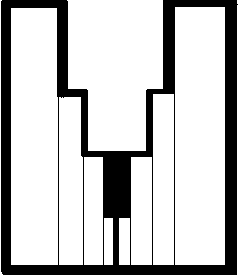 ПРОЕКТНЫЙ ИНСТИТУТ«ГРОЗНЫЙГОРПРОЕКТ»Заказчик:МУ «Департамент архитектуры и градостроительства  г. ГрозногоЗаказ: № 009-040ПРАВИЛА ЗЕМЛЕПОЛЬЗОВАНИЯ И ЗАСТРОЙКИ г. ГРОЗНЫЙ Документ градостроительного зонирования г. Грозный Грозный 2012Директор МУП ПИ 						«Грозныйгорпроект»					Ш.Ш. ТунтаевГлавный архитектор г. Грозный     		 	Б.А. Магомадов Руководитель группы архитекторов 		           А.В. Токшаевархитектор				                                 Р.М. Ибрагимовархитектор				                                 Т.О. Амерхановархитектор				                                 Р.М. Саитовархитектор				                                 Х.Х. Дудаевархитектор				                                 А.Л. СаламовРабота выполнена Муниципальным унитарным предприятием проектный институт МУП ПИ «ГРОЗНЫЙГОРПРОЕКТ».                                      АВТОРСКИЙ СОСТАВ ПРОЕКТА:Авторский коллектив благодарен всем организациям и учреждениям за предоставление необходимой исходной информации по характеристике города для разработки настоящего правила землепользования и застройки.Авторы проекта выражают искреннюю признательность руководству Мэрии города Грозного, ответственным работникам районных служб за помощь и поддержку в работе.Оглавление1. Глава 1. Общие положения	9-12Статья 1. Назначение правил землепользования и застройки  города  Грозного………….   9-10 Статья 2. Вопросы, отнесённые к ведению настоящих Правил…………………………….......10Статья 3. Структура правил……………………………………………………………………….10Статья 4. Основные понятия, используемые в Правилах……………………………………10-11Статья 5. Лица, осуществляющие землепользование и застройку на территории города Грозного…………………………………………………………………………………………….11Статья 6. Процедуры осуществления землепользования и застройки на территории  города Грозного…………………………………………………………………………………………….122. Глава 2. Положение о регулировании землепользования и застройки органами местного    самоуправления города Грозного	…………………………………………….12-15 Статья 7. Органы, регулирующие процесс землепользования и застройки на территории города Грозного……………………………………………………………………………………12Статья 8. Департамент строительства и архитектуры Мэрии города Грозного……………..12Статья 9. Комиссия по землепользованию и застройке города Грозного………………..13-14Статья 10. Деятельность Мэрии города Грозного в целях содействия осуществлению градостроительной деятельности физическими и юридическими лицами на территории города……………………………………………………………………………………………14-15Статья 11. Открытость и доступность информации о землепользовании и застройке………15Глава 3. Положения о подготовке документации по планировке территорий органами местного самоуправления города Грозного……………………………….......................15-19Статья 12. Общие положения о планировке территории…………………………………..15-17Статья 13. Подготовка проектов планировки территории………………………………………17Статья 14. Подготовка проектов межевания как самостоятельных документов с включением в их состав градостроительных планов……………………………………………………………18Статья 15. Подготовка градостроительных планов земельных участков…………………18-19Глава 4. Положение о проведении публичных слушаний по вопросам землепользования и застройки на территории города Грозный………………………………………………19-23Статья 16. Общие положения о порядке проведения публичных слушаний…………………19Статья 17. Порядок проведения публичных слушаний по внесению изменений в генеральный план города……………………………………………………………………………………..19-20Статья 18. Порядок проведения публичных слушаний по утверждению документации по планировке территории……………………………………………………………………………20Статья 19. Порядок проведения публичных слушаний по вопросам внесения изменений в Правила…………………………………………………………………………………………20-21Статья 20. Порядок проведения публичных слушаний по вопросам специальных согласований……………………………………………………………………………………21-22Статья 21. Порядок проведения публичных слушаний по вопросам предоставления разрешений на отклонение от предельных параметров разрешенного строительства, реконструкции объектов капитального строительства……………………………………..22-23Глава 5. Положение о порядке градостроительного зонирования территории города Грозного и применении градостроительных регламентов………………........................23-27Статья 22.Территориальные зоны, установленные для города Грозного………………..23-24Статья 23. Зоны с особыми условиями использования территории, установленные для города Грозного……………………………………………………………………………………………24Статья 24. Состав градостроительных регламентов………………………………………..24-25Статья 25. Порядок применения градостроительных регламентов……………………….25-26Статья 26. Использование и строительные изменения объектов капитального строительства, не соответствующих Правилам……………………………………………………………….26-27Глава 6. Карта градостроительного зонирования города Грозного………………….27-28Статья 27. Состав и содержание карты градостроительного зонирования города Грозного….27Статья 28. Карта границ территориальных зон города Грозного…………………………….27Статья 29. Карта границ зон с особыми условиями использования территорий города Грозного…………………………………………………………………………………………….28Статья 30. Порядок ведения карты градостроительного зонирования города Грозного…………………………………………………………………………………………….28Глава 7. Градостроительные регламенты………………………………………………….29-77Статья 31. Градостроительный регламент зоны жилой застройки первого типа (Ж-1)…29-33Статья 32. Градостроительный регламент зоны жилой застройки второго типа  (Ж-2)…...33-37Статья 33. Градостроительный регламент зоны жилой застройки третьего типа  (Ж-3)…..37-40Статья 34. Градостроительный регламент зоны многофункциональной застройки  (ОЖ)..40-45Статья 35. Градостроительный регламент общественно-деловой зоны первого                           типа  (О-1)……………………………………………………………………………………….45-46Статья 36. Градостроительный регламент зоны общественно-деловой застройки второго типа (О-2)……………………………………………………………………………………………..46-50Статья 37. Градостроительный регламент коммерческой (торговой) зоны  (К-1)………….50-52Статья 38. Градостроительный регламент зоны размещения культовых объектов (КО)…..52Статья 39. Градостроительный регламент зоны размещения объектов здравоохранения      (ОС-1)……………………………………………………………………………………………52-53Статья 40. Градостроительный регламент зоны размещения объектов среднего и дошкольного образования (ОС-2)……………………………………………………………………………..53-54Статья 41. Градостроительный регламент зоны размещения объектов высшего и среднего специального образования (ОС-3)……………………………………………………………….54Статья 42. Градостроительный регламент зоны размещения объектов физкультуры и спорта (ОС-4)……………………………………………………………………………………………54-55Статья 43. Градостроительный регламент зоны размещения объектов культуры и просвещения (ОС-5)……………………………………………………………………………….55Статья 44. Градостроительный регламент зоны размещения объектов социальной защиты населения (ОС-6)……………………………………………………………………………….55-56Статья 45. Градостроительный регламент производственно-коммунальной зоны первого типа (П-1)……………………………………………………………………………………………...56-58Статья 46. Градостроительный регламент производственно-коммунальной зоны второго типа (П-2)……………………………………………………………………………………………..58-59Статья 47. Градостроительный регламент производственно-коммунальной зоны третьего типа (П-3)……………………………………………………………………………………………..59-61Статья 48. Градостроительный регламент производственно-коммунальной зоны четвёртого типа (П-4)………………………………………………………………………………………..61-62Статья49. Градостроительный регламент зоны инженерной инфраструктуры  города            (И-1)……………………………………………………………………………………………..62-63Статья 50. Градостроительный регламент зоны железнодорожного транспорта (Т-1)………..63Статья 51. Градостроительный регламент зоны воздушного транспорта (Т-2)………….....63-64Статья 52. Градостроительный регламент зоны инфраструктуры городского транспорта        (Т-3)………………………………………………………………………………………………64-65Статья 53. Градостроительный регламент зоны сельскохозяйственного производства                (СХ-1)………………………………………………………………………………………………..65Статья 54. Градостроительный регламент зоны садоводства и дачного хозяйства (СХ-2)..65-67Статья 55. Градостроительный регламент зоны скверов, бульваров и площадей (Р-1)……….67Статья 56. Градостроительный регламент зоны лесов (Р-2)…………………………………….68Статья 57. Градостроительный регламент зоны рекреационного строительства (Р-3).........68-69Статья 58. Градостроительный регламент зоны природных ландшафтов (Р-4)…………….70Статья 59. Градостроительный регламент зоны городских водозаборов (Р-5)………………...70Статья 60. Градостроительный регламент зоны режимных объектов (С-1)……………………70Статья 61. Градостроительный регламент зоны насаждений специального назначения           (С-2)………………………………………………………………………………………………….71Статья 62. Градостроительный регламент зоны размещения и переработки отходов производства и потребления (С-3)……………………………………………………………….71Статья 63. Градостроительный регламент зоны кладбищ (С-4)…………………………...71-72Статья 64. Градостроительный регламент зоны нефтяных и газовых промыслов (НГ-1)…72-73Статья 65. Ограничения на использование земельных участков и объектов капитального строительства, выделенные для обеспечения правового режима охраны и эксплуатации объектов культурного наследия………………………………………………………………73-76Статья 66. Ограничения на использование земельных участков и объектов капитального строительства, выделенные по экологическим и санитарно-эпидемиологическим условиям использования территорий…………………………………………………………………….76-77Глава 8. Положение о внесении изменений в Правила…………………………………..77-81Статья 67. Действие Правил по отношению к генеральному плану города Грозный…..77-78Статья 68. Действия Правил по отношению к правам, возникшим до их введения…………...78Статья 69. Основание и право инициативы внесения изменений в Правила……………….78-79Статья 70. Внесение изменений в Правила……………………………………………………79-80Статья 71. Изменение одного вида на другой вид разрешённого использования земельных участков и объектов недвижимости…………………………………………………………..80-81Статья 72. Контроль за использованием объектов капитального строительства и земельных участков…………………………………………………………………………………………….81Статья 73. Ответственность за нарушение Правил………………………………………………81Утверждены Решением Совета депутатов                 г. Грозногоот «____»__________2012г. №_______Глава 1. Общие положенияСтатья 1. Назначение Правил землепользования и застройки города Грозного	1.1.  Правила землепользования и застройки города Грозного (далее - Правила) являются документом градостроительного зонирования города Грозного, принятым в соответствии с Градостроительным кодексом Российской Федерации,  Земельным кодексом Российской Федерации, иными нормативными правовыми актами Российской Федерации, Чеченской Республики, Уставом города Грозного, генеральным планом города Грозного, а также с учетом положений иных актов и документов, определяющих основные направления социально-экономического и градостроительного развития города, охраны его культурного наследия, окружающей среды и рационального использования природных ресурсов.	1.2.  Назначение Правил - посредством введения системы градостроительного зонирования на территории города и установления ряда процедур по подготовке и предоставлению земельных участков для строительства - способствовать формированию благоприятной инвестиционной среды в области градостроительной деятельности, способствовать реализации документов территориального планирования города, иных планов и программ градостроительного развития территории, развития систем инженерного, транспортного обеспечения и социального обслуживания города Грозного.	1.3. Настоящие Правила вводят на территории города Грозного систему градостроительного зонирования территории - деление всей территории городского округа на территориальные зоны с установлением для каждой из них единого градостроительного регламента по видам и предельным параметрам разрешенного использования объектов капитального строительства и земельных участков в границах этих территориальных зон.1.4.  Градостроительное зонирование на территории города Грозного вводится в целях:	обеспечения условий для реализации планов и программ развития городской территории, систем инженерного, транспортного обеспечения и социального обслуживания, сохранения природной и культурно-исторической среды; 	установления правовых гарантий по использованию и строительному изменению недвижимости для владельцев и лиц, желающих приобрести права владения, пользования и распоряжения земельными участками, иными объектами недвижимости; 	создания благоприятных условий для привлечения инвестиций в строительство и обустройство недвижимости посредством предоставления инвесторам возможности выбора наиболее эффективного вида использования недвижимости в соответствии с градостроительными регламентами; 	обеспечения свободного доступа граждан к информации и их участия в принятии решений по вопросам городского развития, землепользования и застройки посредством проведения публичных слушаний; 	обеспечения контроля за соблюдением прав граждан и юридических лиц.	1.5. Настоящие Правила обязательны для органов государственной власти, органов местного самоуправления, физических и юридических лиц, должностных лиц, осуществляющих и контролирующих градостроительную деятельность на территории города Грозного, а также судебных органов - как основание для разрешения споров по вопросам землепользования и застройки в части вопросов, отнесённых к ведению Правил.	Статья 2. Вопросы, отнесённые к ведению настоящих Правил	2.1. В соответствии с полномочиями органов местного самоуправления в области градостроительных и земельных отношений, установленных в статье 8 Градостроительного кодекса РФ, статье 11 Земельного кодекса РФ, в настоящих Правилах определены:	порядок подготовки и предоставления земельных участков из земель, находящихся в государственной и муниципальной собственности в целях строительства (реконструкции) объектов капитального строительства; порядок осуществления градостроительного зонирования территории города Грозного и применения градостроительных регламентов; порядок проведения публичных слушаний по вопросам землепользования и застройки; порядок подготовки документации по планировке территорий.Статья 3. Структура Правил3.1.Настоящие Правила состоят из основной части и приложения.3.2. В основную часть включены перечень полномочий органов местного самоуправления по регулированию и контролю за процессами землепользования и застройки, описание процедур по градостроительной подготовке и предоставлению земельных участков под застройку, положения о планировке территории, положения о порядке применения градостроительных регламентов, положения о порядке проведения публичных слушаний по вопросам землепользования и застройки, положения о порядке принятия настоящих Правил и внесения в них изменений, карты градостроительного зонирования территории города, градостроительные регламенты.	3.3. В приложениях содержатся копии протоколов публичных слушаний, предшествующих принятию Правил в порядке, установленном действующим законодательством.Статья 4. Основные понятия, используемые в Правилах.4.1.Для целей настоящих Правил установлены следующие понятия (помимо установленных в статье 1  Градостроительного кодекса Российской Федерации):Инвестиционно - строительные намерения - намерения застройщика (инвестора) по подготовке проектной документации, осуществлению строительства объектов капитального строительства, обустройству территорий и выполнению для этого действий по градостроительной подготовке земельных участков, и изложенные в заявлениях, выполненных по формам, утверждённым нормативными актами органов местного самоуправления города Грозного, или выполненные в виде предпроектных проработок с включением в их состав графических и текстовых материалов, характеризующих параметры предполагаемого строительства.Градостроительная подготовка земельных участков - действия, осуществляемые в соответствии с градостроительным законодательством, применительно к:неразделенным на земельные участки государственным и муниципальным землям, территориям посредством подготовки документации по планировке территории (проектов планировки, проектов межевания), результатом которых являются градостроительные планы земельных участков, используемые для проведения землеустроительных работ, принятия решений о предоставлении сформированных земельных участков физическим и юридическим лицам, подготовки проектной документации;ранее сформированным, принадлежащим физическим и юридическим лицам земельным участкам путем подготовки градостроительных планов земельных участков (как самостоятельных документов - без подготовки документации по планировке территории) с установлением в соответствии с частями 3 и 4 статьи 44 Градостроительного кодекса Российской Федерации характеристик (за исключением ранее установленных границ земельных участков) с использованием таких планов для подготовки проектной документации.Планировочный элемент (квартал, микрорайон) - часть территории города, ограниченная красными линиями, которые проводятся по улицам, либо естественным границам в виде природных элементов (рек, ручьёв, оврагов, балок, лесополос), полосам отвода автомагистралей и т.п. Планировочный элемент выделяется в составе проекта планировки территории путём установки красных линий.Подзона территориальной зоны (подзона) - зона, выделенная в составе территориальной зоны по схожести средовых характеристик застройки в её пределах и для которой установлены одинаковые параметры использования земельных участков и объектов капитального строительства, при этом в составе одной территориальной зоны должно быть выделено не менее двух подзон, либо выделение подзон не производится, а параметры использования земельных участков и объектов капитального строительства устанавливаются в регламенте самой территориальной зоны.Расчётный градостроительный район - часть селитебной территории города, выделенная на основе наличия элементов обслуживания первичной ступени, схожести элементов застройки, иных параметров, для которой подготавливается проект планировки.Участок градостроительного зонирования - часть территории подзоны, территориальной зоны, состоящая из земельных участков, имеющих смежные границы и отделённая от других участков этой же территориальной зоны (подзоны) участками градостроительного зонирования других территориальных зон (подзон).Статья 5. Лица, осуществляющие землепользование и застройку на территории города Грозного5.1. В соответствии со статьей 5 Градостроительного кодекса Российской Федерации в градостроительных отношениях на территории города Грозного участвуют органы государственной власти Российской Федерации, органы  государственной власти Чеченской Республики, органы местного самоуправления города Грозного, физические и юридические лица.	5.2. Лица, осуществляющие на территории городского округа землепользование и застройку, выполняют требования действующего законодательства, технических регламентов, настоящих Правил в части соблюдения градостроительных регламентов, выполнения порядка осуществления землепользования и застройки.	5.3.Лица, осуществляющие на территории городского округа землепользование и застройку от имени государственных органов, органов местного самоуправления города Грозного, осуществляют свои действия в части землепользования и застройки в соответствии с положениями части 5.2 настоящей статьи и в соответствии с полномочиями, установленными в настоящих Правилах.Статья 6. Процедуры осуществления землепользования и застройки на территории города Грозного	6.1.  Землепользование и застройка осуществляются в соответствии с действующим законодательством Российской Федерации, Чеченской Республики, нормативными правовыми актами органов местного самоуправления города Грозного, техническими регламентами и иными нормативами, настоящими Правилами.	6.2. Настоящие Правила устанавливают следующие процедуры землепользования и застройки на территории городского округа: 	процедуру градостроительной подготовки земельных участков и предоставления их физическим и юридическим лицам для нового строительства, реконструкции; 	процедуру публичных слушаний по вопросам землепользования и застройки; 	процедуру изменений видов разрешённого использования земельных участков и объектов капитального строительства; 	процедуру получения разрешений на отклонение от установленных градостроительным регламентом предельных максимальных (минимальных) параметров использования земельных участков, объектов капитального строительства.	6.3. Подготовка проектной документации и строительство объектов капитального строительства на территории города Грозного осуществляется в порядке, определенном законодательством Российской Федерации и Чеченской Республики, нормативными правовыми актами органов местного самоуправления города Грозного.	6.4. Процедуры землепользования и застройки, не указанные в части 2 настоящей статьи, осуществляются в соответствии с действующим градостроительным, земельным законодательством Российской Федерации, Чеченской Республики, нормативными актами органов местного самоуправления.	Глава 2. Положение о регулировании землепользования и застройки органами местного самоуправления города Грозного	Статья 7. Органы, регулирующие процесс землепользования и застройки на территории города Грозного	7.1. Регулирование землепользования и застройки на территории города Грозного
осуществляется следующими органами:	Мэрией города Грозного, Департаментом строительства и архитектуры Мэрии г. Грозного, Комиссией по землепользованию и застройке, иными органами, уполномоченными регулировать и контролировать землепользование и застройку в соответствии с законодательством Российской Федерации и Чеченской Республики.7.2. Полномочия органов местного самоуправления города Грозного в области регулирования землепользования и застройки определяются настоящими Правилами, иными нормативными актами.7.3. Полномочия органов государственной власти Российской Федерации, Чеченской Республики в части регулирования землепользования и застройки на территории города определяются действующим законодательством.Статья 8. Департамент строительства и архитектуры Мэрии города Грозного	8.1. Департамент строительства и архитектуры Мэрии города Грозного (далее - Департамент) реализует полномочия Мэрии города Грозного в области градостроительной деятельности, определённые настоящими Правилами и иными нормативными актами органов местного самоуправления города Грозного, осуществляет свою деятельность в соответствии с действующим законодательством Российской Федерации, Чеченской Республики, Положением о Департаменте, настоящими Правилами и другими нормативными правовыми актами органов местного самоуправления города Грозного.	8.2. Порядок деятельности, объем полномочий Департамента строительства и архитектуры Мэрии города Грозного определяется Положением о Департаменте.Статья 9. Комиссия по землепользованию и застройке города Грозного	9.1. Комиссия по землепользованию и застройке города Грозного (далее - Комиссия)
является постоянно действующим консультативным органом при Мэрии города Грозного.Комиссия формируется на основании постановления Мэрии города Грозного и осуществляет свою деятельность в соответствии с настоящими Правилами и регламентом, принимаемом на первом заседании.9.2. Комиссия:рассматривает заявки на предоставление земельных участков для строительства объектов, требующих получения специальных согласований; рассматривает заявки на строительство и изменение видов использования недвижимости, требующих получения специального согласования; проводит публичные слушания; подготавливает заключения по результатам публичных слушаний, в том числе содержащие предложения о предоставлении специальных согласований и разрешений на отклонение от Правил; организует подготовку предложений о внесении изменений в Правила, а также проектов нормативных правовых актов, иных документов, связанных с реализацией и применением настоящих Правил; организует подготовку предложений о внесении дополнений и изменений в Правила землепользования и застройки, а также проектов нормативных правовых актов и  иных документов, связанных с реализацией и применением Правил; 	осуществляет иные функции в соответствии с настоящими Правилами и иными нормативными правовыми актами органов местного самоуправления города Грозного.9.3. Рекомендации Комиссии рассматриваются Мэром города Грозного, после чего они могут стать основанием для принятия соответствующих постановлений в соответствии с настоящими Правилами и иными нормативными правовыми актами органов местного самоуправления города Грозного.9.4. Возглавляет Комиссию первый заместитель Мэра города Грозного. Персональный состав прочих членов Комиссии устанавливается Мэром города Грозного. 9.5. Решения Комиссии принимаются простым большинством голосов, при наличии кворума не менее половины ее состава. При равенстве голосов голос председательствующего на заседании Комиссии является решающим. Комиссия собирается на свои заседания по мере необходимости и руководствуется для проведения заседаний регламентом, принимаемом на первом заседании.9.6. Заседания Комиссии ведет ее председатель или заместитель председателя. При отсутствии обоих заседание ведет член Комиссии, уполномоченный на это председателем Комиссии.9.7. Итоги каждого заседания Комиссии оформляются подписанным председателем и секретарем Комиссии протоколом, к которому могут прилагаться копии материалов, связанных с темой заседания.9.8. Комиссия имеет свой архив, в котором содержатся протоколы всех ее заседаний, другие материалы, связанные с деятельностью Комиссии.9.10. Протоколы заседаний Комиссии являются открытыми для всех заинтересованных лиц, которые могут получать копии протоколов за плату, размеры которой не должны превышать затрат на их изготовление.9.11. На заседания Комиссии (в том числе проводимых в форме публичных слушаний) в обязательном порядке приглашаются ответственные представители префектур районов города, где расположены объекты недвижимости, по поводу которых подготавливаются соответствующие рекомендации. Указанные представители не обладают правом голоса.9.12. В случае, если председатель или член Комиссии имеет прямую финансовую заинтересованность или находится в родственных отношениях с подателем заявки, по поводу которой принимается решение, он обязан сообщить об этом в письменной форме секретарю комиссии не позднее одного дня до начала обсуждения данного вопроса Комиссией и не имеет права принимать участие в обсуждении и голосовании по данному вопросу.Статья 10. Деятельность Мэрии города Грозного в целях содействия осуществлению градостроительной деятельности физическими и юридическими лицами на территории города	10.1. В целях содействия осуществлению градостроительной деятельности физическими и
юридическими лицами Мэрия  города Грозного обязана принимать организационно-правовые меры по созданию среды, благоприятной для инвестиций в градостроительную деятельность в пределах своих полномочий, в соответствии с действующим градостроительным законодательством, настоящими Правилами.	10.1.1. Указанные меры включают в себя:	разработку и реализацию плана работ по планировке и межеванию городских территорий жилого и иного назначения;	работы по формированию и ведению муниципальной информационной системы обеспечения градостроительной деятельности;осуществление в случаях, определённых генеральным планом города, программами социально-экономического развития города, иными нормативными актами органов местного самоуправления, инвестиционной подготовки площадок для застройки в пределах полномочий органов местного самоуправления, установленных в действующем законодательстве;10.2. План работ по планировке и межеванию городских территорий, указанный в пункте
10.1.1.настоящей статьи, разрабатывается Департаментом строительства и архитектуры Мэрии г. Грозного на основе генерального плана города, градостроительного и жилищного законодательства, настоящих Правил, нормативных актов органов местного самоуправления с целью определить очерёдность подготовки документов планировки территории для территорий наиболее перспективного освоения.10.3. Проект плана работ по планировке и межеванию территорий после обязательного рассмотрения Градостроительным советом и Комиссией представляется на утверждение Мэра города Грозного, который утверждает его своим постановлением, либо возвращает на доработку.10.4. В состав плана работ по планировке и межеванию входят следующие положения:положение о делении селитебной территории города на расчётные градостроительные районы с описанием границ этих районов и схемой их расположения;перечень площадок, подлежащих планировке и межеванию, и виды документации по планировке, подготавливаемые применительно к ним;последовательность и сроки подготовки документации по планировке территории;указание на источники финансирования подготовки документов планировки территории;указание на то, что в процессе планировки и межевания территории от Мэрии города Грозного выступает Департамент строительства и архитектуры Мэрии г. Грозного, если нормативными актами города Грозного не определено иное;иные сведения в соответствии с действующим законодательством.10.5.  Работы по формированию и ведению муниципальной информационной системы обеспечения градостроительной деятельности ведутся в соответствии с положениями градостроительного законодательства Российской Федерации, Чеченской Республики, нормативных правовых актов органов местного самоуправления города Грозного.10.6.  Осуществление инвестиционной подготовки площадок для застройки включает в себя проведение следующих мероприятий с целью увеличить инвестиционную привлекательность территории путём снижения затрат физических и юридических лиц, осуществляющих градостроительную деятельность на данной территории, на некоторые виды градостроительной деятельности, преимущественно относящиеся к благоустройству территории, строительству и реконструкции систем инженерно-технического обеспечения, а также снижения продолжительности инвестиционного цикла за счёт выполнения усилиями органов местного самоуправления некоторых видов градостроительной деятельности:подготовка документации по планировке территории;проведение инженерных изысканий для размещения отдельных объектов капитального строительства с целью последующего предоставления информации заинтересованным лицам;подготовка проектной документации на отдельные виды объектов капитального строительства;строительство, реконструкция внеплощадочных сетей инженерного обеспечения;строительство объектов социальной инфраструктуры;дорожное строительство;благоустройство территории;предоставление заинтересованным лицам максимально возможной информации о территории в соответствии с действующим законодательством;10.7. Мероприятия, указанные в пункте 10.6. настоящей статьи, реализуются на основе планов (программ), принимаемых органами местного самоуправления города Грозного, а
также в виде отдельных действий указанных органов.10.8. Финансирование мероприятий, указанных в пункте 10.6. настоящей статьи, осуществляется за счёт бюджетных средств и привлекаемых в соответствии с действующим законодательством внебюджетных средств.Статья 11. Открытость и доступность информации о землепользовании и застройке	11.1. Настоящие Правила, включая все входящие в их состав картографические и иные документы, являются открытыми для всех физических и юридических лиц, а также должностных лиц.	11.2. С целью ознакомления с настоящими Правилами Мэрия города Грозного:	публикует Правила в соответствии с порядком, общим для всех нормативных правовых актов Мэрии города; подготавливает, в том числе на основании договоров с физическими и юридическими лицами, издание Правил с целью открытой продажи; публикует Правила в сети «Интернет» на официальном сайте Мэрии города Грозного; создаёт условия для ознакомления с настоящими Правилами в полном комплекте входящих в их состав картографических и иных документов в Департаменте строительства и архитектуры Мэрии г. Грозного; предоставляет физическим и юридическим лицам выписки из настоящих Правил, а также необходимые копии, в том числе копии картографических документов и их фрагментов, характеризующих условия землепользования и застройки применительно к отдельным земельным участкам и их массивам (кварталам, микрорайонам).
	11.3. Стоимость указанных услуг не может превышать стоимость затрат на изготовление копий соответствующих материалов и определяется расценками, утверждаемыми постановлением Мэра города Грозного.Глава 3. Положения о подготовке документации по планировке территорий органами местного самоуправления города ГрозногоСтатья 12. Общие положения о планировке территории	12.1. Порядок действий по планировке территории определяется Градостроительным кодексом Российской Федерации, законодательством Чеченской Республики, настоящими Правилами.	12.2. Планировка территории осуществляется посредством разработки документации по 	планировке территории: 	проектов планировки;	проектов планировки с проектами межевания в их составе;	проектов межевания как самостоятельных документов (вне состава проектов планировки) с обязательным включением в состав проектов межевания градостроительных планов земельных участков; 	градостроительных планов земельных участков как самостоятельных документов (вне состава проектов межевания).	12.3. На основе генерального плана города Грозного производится деление территории города на расчётные градостроительные районы. Такое деление производится в составе плана работ по планировке и межеванию городских территорий жилого и иного назначения.	12.4. Расчётные градостроительные районы выделяются на основе совокупности следующих факторов: 	схожести элементов жилой застройки; 	общности функциональных, транспортных, пешеходных, композиционных связей; 	наличия минимальных объектов обслуживания первичной ступени; 	необходимости комплексного решения систем инженерного обеспечения.	12.5. Границы расчётных градостроительных районов устанавливаются по: 	черте города; 	осям магистралей городского и районного значения; 	границам полос отвода железной дороги; 	естественным границам природных объектов; 	осям улиц, не являющихся магистральными, а также по иным границам при невозможности выделить границы расчётных градостроительных районов по вышеперечисленным элементам.	12.6. Участки градостроительного зонирования, не могут находиться в пределах нескольких расчётных градостроительных районов, их границы должны быть соотнесены с границами расчётных градостроительных районов.	12.7. Для каждого из расчётных градостроительных районов подготавливаются проекты планировки. Для всей территории одного расчётного градостроительного района может быть подготовлен только один проект планировки.	12.8. В составе проектов планировки проводится выделение элементов планировочной структуры, установление параметров планируемого их развития, устанавливаются: 	красные линии планировочных элементов (кварталов, микрорайонов); 	границы зон планируемого размещения объектов социально-культурного и  бытового назначения, иных объектов капитального строительства местного значения; 	иные элементы, определённые законодательством Российской Федерации и Чеченской Республики для включения в состав проектов планировки.	12.9. На основе плана работ по планировке и межеванию городских территорий жилого
и иного назначения, органы местного самоуправления обеспечивают подготовку проектов планировки, как за счёт бюджетных средств, так и за счёт средств лиц, заинтересованных в подготовке такой документации.	12.10. Корректировка проектов планировки допускается в следующих случаях:если возникает необходимость изменения красных линий одного из планировочных элементов (квартала, микрорайона), установленных в составе проекта планировки, либо выделения новых планировочных элементов вследствие подготовки заинтересованным лицом документации по планировке территории с целью предоставления земельного участка для строительства, если такое изменение не противоречит генеральному плану города; если возникает необходимость изменения параметров объектов социально-культурного и бытового назначения, сетей инженерно-технического обеспечения, установленных в составе проекта планировки, выявившаяся в ходе градостроительного развития территории; если в генеральный план города были внесены изменения, которые влекут за собой соответствующие изменения в проекте планировки.12.11. На основе проектов планировки применительно к планировочным элементам (кварталам, микрорайонам), выделенным в их составе, подготавливаются проекты межевания, в которых происходит выделение отдельных земельных участков, предназначенных для проведения дальнейших действий по их формированию, путём установления их границ с учётом красных линий планировочных элементов, участков для размещения объектов местного значения, ограничений, накладываемых в составе проекта планировки в соответствии с действующим законодательством.12.12. Подготовка проектов межевания застроенной территории может осуществляться при отсутствии документов территориального планирования при выделении границ земельных участков многоэтажных домов и в иных случаях, предусмотренных законодательством.12.13. На основе проекта межевания подготавливаются градостроительные планы отдельных земельных участков, выделенных в проекте межевания.12.14. Подготовка документации по планировке территории не требуется, когда правообладатели земельных участков по своей инициативе: разделяют один земельный участок на несколько земельных участков; объединяют несколько земельных участков в один; изменяют общую границу нескольких земельных участков.12.15. В вышеупомянутых случаях производится подготовка землеустроительной документации в соответствии с земельным законодательством при соблюдении требований, указанных в статье 41 Градостроительного кодекса Российской Федерации.Статья 13. Подготовка проектов планировки территории	13.1. Подготовку проектов планировки, проектов планировки с проектами межевания в их составе осуществляют физические и юридические лица, органы местного самоуправления на основании нормативного правового акта Мэрии города Грозного и в соответствии с настоящими Правилами и иными нормативными актами.	13.2. Проекты планировки без проектов межевания в их составе подготавливаются в случаях, когда посредством красных линий необходимо определить, изменить:	границы планировочных элементов территории (кварталов, микрорайонов);	границы земельных участков общего пользования и линейных объектов без определения границ иных земельных участков;	границы зон действия публичных сервитутов для обеспечения проездов, проходов по соответствующей территории;	13.3. Проекты планировки с проектами межевания в их составе подготавливаются в случаях, когда необходимо определить, изменить:	элементы планировки территории, указанные в пункте 13.2 настоящей статьи;	границы земельных участков, которые не являются земельными участками общего
пользования;	границы зон действия публичных сервитутов;	границы зон планируемого размещения объектов капитального строительства для реализации государственных или муниципальных нужд; а также подготовить градостроительные планы вновь образуемых, изменяемых земельных участков.	13.4. Проекты планировки территории и проекты межевания территории, подготовленные в составе документации по планировке территории на основании решения органа местного самоуправления городского округа, до их утверждения подлежат обязательному рассмотрению на публичных слушаниях.	13.5. Порядок организации и проведения публичных слушаний по проекту планировки территории и проекту межевания территории определяется главой 4 настоящих Правил.	13.6. На основании проектов планировки территории, утвержденных Мэром города Грозного, Совет депутатов города Грозного вправе вносить изменения в Правила землепользования и застройки в части изменения границ территориальных зон, уточнения установленных градостроительным регламентом и установления новых предельных (минимальных и (или) максимальных) размеров земельных участков и предельных параметров разрешённого строительства, реконструкции объектов капитального строительства.Статья 14. Подготовка проектов межевания как самостоятельных документов с включением в их состав градостроительных планов	14.1. Подготовку проектов межевания как самостоятельных документов осуществляют физические и юридические лица, органы местного самоуправления на основании нормативного правового акта Мэрии города Грозного в соответствии с настоящими Правилами и иными нормативными актами.	14.2. Проекты межевания как самостоятельные документы (вне состава проектов планировки) с обязательным включением в состав проектов межевания градостроительных планов земельных участков подготавливаются в пределах красных линий планировочных элементов территории, ранее установленных проектами планировки в следующих случаях, когда необходимо:	определить, изменить границы земельных участков, которые не являются земельными участками общего пользования, в т.ч. застроенных в случаях, оговоренных в настоящих Правилах;	подготовить градостроительные планы вновь образуемых, изменяемых земельных
участков;	14.3. Проекты межевания как самостоятельные документы могут подготавливаться применительно к территории:	разделённой на земельные участки;	разделение на земельные участки которой ещё не завершено;	для которой требуется изменение ранее установленных границ земельных участков.	14.4. Проекты межевания территории и проекты градостроительных планов, подготовленные в составе проектов межевания территории на основании решения органа местного самоуправления городского округа, до их утверждения подлежат обязательному рассмотрению на публичных слушаниях.	14.5. Порядок организации и проведения публичных слушаний по проекту межевания территории и проекту градостроительного плана, подготовленного в его составе, определяется главой 4 настоящих Правил.Статья15. Подготовка градостроительных планов земельных участков	15.1. Градостроительные планы земельных участков утверждаются в установленном порядке:	в составе проектов межевания - в случаях, когда подготавливаются основания для формирования из состава государственных, муниципальных земель земельных участков в целях предоставления физическим, юридическим лицам для строительства; а также в случаях планирования реконструкции в границах нескольких земельных участков;	в качестве самостоятельного документа в случаях планирования реконструкции зданий, строений, сооружений в границах ранее сформированных земельных участков, применительно к которым отсутствуют градостроительные планы земельных участков, либо ранее утвержденные градостроительные планы земельных участков не соответствуют настоящим Правилам. В указанных случаях градостроительные планы земельных участков предоставляются в порядке и в сроки, определенные градостроительным законодательством.	15.2. Градостроительные планы земельных участков являются обязательным основанием
для:	выноса границ земельных участков на местность - в случаях градостроительной подготовки и 	формирования земельных участков из состава государственных, муниципальных земель; 	принятия решений о предоставлении физическим и юридическим лицам прав на сформированные из состава государственных, муниципальных земель земельные участки; 	принятия решений об изъятии, в том числе путем выкупа, резервировании земельных участков для государственных и муниципальных нужд; 	подготовки проектной документации для строительства, реконструкции; выдачи разрешений на строительство; 	выдачи разрешений на ввод объектов в эксплуатацию.Глава 4. Положение о проведении публичных слушаний по вопросам землепользования и застройки на территории города ГрозныйСтатья 16. Общие положения о порядке проведения публичных слушаний.	16.1.  Публичные слушания - это форма участия населения в осуществлении местного самоуправления, реализуемая посредством проведения обсуждения проектов муниципальных правовых актов, иных общественно значимых вопросов с участием жителей города.	16.2. Порядок проведения публичных слушаний регламентируется Федеральным законом от 06.10.2003 N 131-ФЗ «Об общих принципах организации местного самоуправления в Российской Федерации», Градостроительным кодексом Российской Федерации, Земельным кодексом Российской Федерации.	16.3. Процедура публичных слушаний позволяет реализовать права жителей города на осуществление местного самоуправления посредством участия в публичных слушаниях.	16.4. На всех публичных слушаниях вправе присутствовать представители средств массовой информации.	16.5. Жители города и правообладатели объектов недвижимости участвуют в публичных слушаниях непосредственно.	16.6. В обязательном порядке на публичные слушания выносятся следующие вопросы:	проект правил землепользования и застройки города, проекты планировки территорий и проекты межевания территорий;	вопросы, связанные с внесением изменений в генеральный план;	вопросы предоставления разрешения на условно разрешенный вид использования земельных участков и объектов капитального строительства и разрешения на отклонение от предельных параметров разрешенного строительства, реконструкции объектов капитального строительства.16.7. Замечания, выявленные в ходе публичных слушаний, носят для органов
местного самоуправления города Грозного рекомендательный характер.Статья 17. Порядок проведения публичных слушаний по внесению изменений в генеральный план города	17.1. В целях соблюдения права человека на благоприятные условия жизнедеятельности, прав и законных интересов правообладателей земельных участков и объектов капитального строительства публичные слушания по внесению изменений в генеральный план города Грозного, с участием жителей городского округа проводятся в обязательном порядке.	17.2. Порядок организации и проведения публичных слушаний определяется уставом города Грозного, нормативными правовыми актами органов местного самоуправления с учетом требований действующего федерального законодательства.	17.3. При внесении изменений в генеральный план города Грозного в части изменения границы городского округа, публичные слушания проводятся, в том числе и в населенных пунктах, в отношении территорий которых предлагается внесение соответствующих изменений в генеральные планы в части изменения границ.	17.4. В целях доведения до населения информации о содержании проекта генерального плана, органы местного самоуправления в обязательном порядке обеспечивают публикацию информации о внесении изменений в печатных средствах массовой информации, на официальном сайте органа местного самоуправления в сети «Интернет».	17.5. Участники публичных слушаний вправе представить в уполномоченные на проведение публичных слушаний органы свои предложения и замечания по существу вносимых изменений в генеральный план, для включения их в протокол публичных слушаний.	17.6.  Порядок организации публичных слушаний, определение органов, ответственных за проведение публичных слушаний, осуществляется на основании соответствующих актов, принимаемых органами местного самоуправления городского округа.17.7. Заключение о результатах проведения публичных слушаний подлежит опубликованию в порядке, установленном для официального опубликования муниципальных правовых актов, иной официальной информации в средствах массовой информации, а также на официальном сайте в сети "Интернет".17.8. Срок проведения публичных слушаний с момента оповещения жителей города о времени и месте их проведения до дня опубликования заключения о результатах проведения публичных слушаний определяется актами органов местного самоуправления, и не может быть менее одного месяца и более трех месяцев.17.9.  По результатам проведения публичных слушаний, уполномоченный орган местного самоуправления городского округа принимает одно из следующих решений по внесению изменений в генеральный план городского округа:об утверждении внесения предложенных изменений в генеральный план города Грозного;об отклонении внесения предложенных изменений в генеральный план города Грозного.17.10. Принятое решение подлежит обязательному опубликованию в средствах массовой
информации и на официальном сайте городского округа в сети «Интернет».Статья 18. Порядок проведения публичных слушаний по утверждению документации по планировке территории	18.1. В целях соблюдения прав человека на благоприятные условия жизнедеятельности, прав и законных интересов правообладателей земельных участков и объектов капитального строительства, публичные слушания по проекту планировки территории и проекту межевания территории, подготовленных в составе документации по планировке территории, проводятся с участием граждан, проживающих на территории, применительно к которой осуществляется подготовка проекта ее планировки и проекта ее межевания, правообладателей земельных участков и объектов капитального строительства, расположенных на указанной территории, лиц, законные интересы которых могут быть нарушены в связи с реализацией таких проектов.	18.2. При проведении публичных слушаний по проекту планировки территории и проекту межевания территории всем заинтересованным лицам должны быть обеспечены равные возможности для выражения своего мнения.	18.3. Проекты планировки и проекты межевания территории, подготовленные в составе документации по планировке территории на основании решения органа местного самоуправления, до их утверждения подлежат обязательному рассмотрению на публичных слушаниях.	18.4. Порядок проведения публичных слушаний по рассмотрению проектов планировки и
межевания территорий регламентируется муниципальными правовыми актами.Статья 19. Порядок проведения публичных слушаний по вопросам внесения изменений в Правила	19.1. Порядок внесения изменений в настоящие Правила регламентируется нормами федерального и регионального законодательства, а также правовыми актами органов местного самоуправления.	19.2. Проведение публичных слушаний по внесению изменений в настоящие Правила осуществляется специальным органом - Комиссией по правилам землепользования и застройки (далее по тексту - Комиссией). Состав, порядок работы Комиссии регламентируется муниципальными правовыми актами.	19.3. Публичные слушания по внесению изменений в настоящие Правила проводятся не ранее чем через тридцать дней с момента опубликования проекта предполагаемых изменений. Продолжительность публичных слушаний по проекту внесения изменений в настоящие Правила составляет не менее двух и не более четырех месяцев со дня опубликования такого проекта.	19.4. При проведении публичных слушаний по проекту внесения изменений в настоящие Правила, в целях обеспечения всем заинтересованным лицам равных возможностей для участия в публичных слушаниях территория города может быть разделена на части. Определение границ таких территорий, устанавливается в соответствии с градостроительным законодательством, исходя из требования обеспечения всем заинтересованным лицам равных возможностей для выражения своего мнения.	19.5. В случае, если внесение изменений в Правила землепользования и застройки связано с размещением или реконструкцией отдельного объекта капитального строительства, публичные слушания по внесению изменений в Правила землепользования и застройки проводятся в границах территории, планируемой для размещения или реконструкции такого объекта, и в границах устанавливаемой для такого объекта зоны с особыми условиями использования территорий.	При этом Комиссия направляет извещения о проведении публичных слушаний по проекту о внесении изменений в настоящие Правила правообладателям земельных участков, имеющих общую границу с земельным участком, на котором планируется осуществить размещение или реконструкцию отдельного объекта капитального строительства, правообладателям зданий, строений, сооружений, расположенных на земельных участках, имеющих общую границу с указанным земельным участком, и правообладателям помещений в таком объекте, а также правообладателям объектов капитального строительства, расположенных в границах зон с особыми условиями использования территорий. Указанные извещения направляются в срок не позднее чем через пятнадцать дней со дня принятия Мэром города Грозного решения о проведении публичных слушаний по предложениям о внесении изменений в настоящие Правила.	19.6. Публичные слушания по внесению иных изменений в настоящие Правила проводятся в порядке, предусмотренном для проведения публичных слушаний по проекту правил землепользования и застройки.Статья 20. Порядок проведения публичных слушаний по вопросам специальных согласований.	20.1. Публичные слушания по вопросу предоставления разрешения на условно разрешенный вид использования проводятся с участием граждан, проживающих в пределах территориальной зоны, в границах которой расположен земельный участок или объект капитального строительства, применительно к которым запрашивается разрешение. В случае, если условно разрешенный вид использования земельного участка или объекта капитального строительства может оказать негативное воздействие на окружающую среду, публичные слушания проводятся с участием правообладателей земельных участков и объектов капитального строительства, подверженных риску такого негативного воздействия. Публичные слушания по вопросу предоставления разрешения на условно разрешенный вид использования проводятся Комиссией по предоставлению разрешения на условно разрешенный вид использования. Состав комиссии формируется из сотрудников Департамента строительства и архитектуры Мэрии г. Грозного. Порядок работы Комиссии по предоставлению разрешения на условно разрешенный вид использования определяется постановлением Мэра города Грозного.	20.2. Комиссия по предоставлению разрешения на условно разрешенный вид использования направляет сообщения о проведении публичных слушаний по вопросу предоставления разрешения на условно разрешенный вид использования правообладателям земельных участков, имеющих общие границы с земельным участком, применительно к которому запрашивается данное разрешение, правообладателям объектов капитального строительства, расположенных на земельных участках, имеющих общие границы с земельным участком, применительно к которому запрашивается данное разрешение, и правообладателям помещений, являющихся частью объекта капитального строительства, применительно к которому запрашивается данное разрешение. Указанные сообщения направляются не позднее чем через десять дней со дня поступления заявления заинтересованного лица о предоставлении разрешения на условно разрешенный вид использования.	20.3. Срок проведения публичных слушаний с момента опубликования постановления проведении публичных слушаний до дня опубликования заключения о результатах публичных слушаний не может быть более одного месяца.	20.4. В случае, если условно разрешенный вид использования земельного участка или объекта капитального строительства включен в градостроительный регламент в установленном для внесения изменений в Правила порядке после проведения публичных слушаний по инициативе физического или юридического лица, заинтересованного в предоставлении разрешения на условно разрешенный вид использования, решение о предоставлении разрешения на условно разрешенный вид использования такому лицу принимается без проведения публичных слушаний.Статья 21. Порядок проведения публичных слушаний по вопросам предоставления разрешений на отклонение от предельных параметров разрешенного строительства, реконструкции объектов капитального строительства.	21.1. Правообладатели земельных участков, размеры которых меньше установленных градостроительным регламентом минимальных размеров земельных участков, либо конфигурация, инженерно-геологические или иные характеристики которых неблагоприятны для застройки, вправе обратиться за разрешениями на отклонение от предельных параметров разрешенного строительства, реконструкции объектов капитального строительства. Заявления о выдаче разрешений на отклонение от предельных параметров разрешенного строительства, реконструкции объектов капитального строительства направляются в Комиссию по предоставлению разрешения на условно разрешенный вид использования.	21.2. Публичные слушания по вопросу предоставления разрешения на отклонение от предельных параметров разрешенного строительства, реконструкции объектов капитального строительства проводятся с участием граждан, проживающих в пределах территориальной зоны, в границах которой расположен земельный участок или объект капитального строительства, применительно к которым запрашивается разрешение. В случае, если отклонение от предельных параметров разрешенного строительства, реконструкции объектов капитального строительства может оказать негативное воздействие на окружающую среду, публичные слушания проводятся с участием правообладателей земельных участков и объектов капитального строительства, подверженных риску такого негативного воздействия.	21.3. Комиссия по предоставлению разрешения на условно разрешенный вид использования направляет сообщение о проведении публичных слушаний по вопросу предоставления разрешения на отклонение от предельных параметров разрешенного строительства, реконструкции объектов капитального строительства правообладателям земельных участков, имеющих общие границы с земельным участком, применительно к которому запрашивается данное разрешение, правообладателям объектов капитального строительства, расположенных на земельных участках, имеющих общие границы с земельным участком, применительно к которому запрашивается данное разрешение, и правообладателям помещений, являющихся частью объекта капитального строительства, применительно к которому запрашивается данное разрешение. Указанные сообщения направляются не позднее чем через десять дней со дня поступления заявления заинтересованного лица о предоставлении разрешения на отклонение от предельных параметров разрешенного строительства, реконструкции объектов капитального строительства.	21.4. Срок проведения публичных слушаний с момента опубликования постановления Мэра о проведении публичных слушаний до дня опубликования заключения о результатах публичных слушаний не может быть более одного месяца.Глава 5. Положение о порядке градостроительного зонирования территории города Грозного и применении градостроительных регламентовСтатья 22.Территориальные зоны, установленные для города Грозного22.1. Для целей регулирования застройки в соответствии с Правилами землепользования и застройки города Грозного установлены следующие территориальные зоны: Жилые зоны:Ж-1 Зона жилой застройки первого типаЖ-2 Зона жилой застройки второго типаЖ-3 Зона жилой застройки третьего типаОбщественно-деловые зоны:ОЖ Зона многофункциональной застройкиО-1 Зона общественно-деловой застройки первого типаО-2 Зона общественно-деловой застройки второго типаК-1 Зона коммерческой (торговой) застройки КО Зона размещения культовых объектовОС-1 Зона размещения объектов здравоохраненияОС-2 Зона размещения объектов среднего и дошкольного образованияОС-3 Зона размещения объектов высшего и среднего специального образованияОС-4 Зона размещения объектов физкультуры и спортаОС-5 Зона размещения объектов культуры и просвещения.ОС-6 Зона размещения объектов социальной защиты населенияПроизводственно-коммунальные зоны:П-1 Производственно-коммунальная зона первого типаП-2 Производственно-коммунальная зона второго типаП-3 Производственно-коммунальная зона третьего типаЗоны инженерной и транспортной инфраструктуры:И-1 Зона инженерной инфраструктуры городаТ-1 Зона железнодорожного транспортаТ-2 Зона воздушного транспортаТ-3 Зона инфраструктуры городского транспортаЗоны сельскохозяйственного использования:СХ-1 Зона сельскохозяйственного производстваСХ-2 Зона садоводства и дачного хозяйстваЗоны рекреационного назначения:Р-1 Зона скверов, бульваров и площадейР-2 Зона лесовР-3 Зона рекреационного строительстваР-4 Зона природных ландшафтовЗ-5 Зона городских водозаборовЗоны специального назначения:С-1 Зона режимных объектовС-2 Зона насаждений специального назначенияС-3 Зона размещения и переработки отходов производства и потребления С-4 Зона кладбищ НГ-1 Зона нефтяных и газовых промыслов22.2. Территориальные зоны могут подразделяться на подзоны в зависимости от того, какие предельные параметры использования объектов капитального строительства и земельных участков установлены относительно их отдельных частей. Подзоны могут подразделяться на участки градостроительного зонирования, образуемые отдельными земельными участками, имеющими непрерывающиеся общие границы. Территориальная зона всегда состоит из одного или более участков градостроительного зонирования.22.3. Границы территориальных зон определяются на основе генерального плана города Грозного в соответствии с требованиями статьи 34 Градостроительного кодекса РФ.Статья 23. Зоны с особыми условиями использования территории, установленные для города Грозного.	23.1. Для города Грозного установлены следующие зоны с особыми условиями
использования территории:	зоны, выделенные по экологическим и санитарно-эпидемиологическим условиям;иные зоны, выделяемые в соответствии с законодательством Российской Федерации23.2. Режим градостроительной деятельности в пределах указанных зон определяется законодательством Российской Федерации, Чеченской Республики, нормативными правовыми актами органов местного самоуправления.23.3. При нанесении на карты зон с особыми условиями использования территории границ указанных зон необходимо руководствоваться имеющейся документацией с установлением и описанием границ указанных зон, а при её отсутствии руководствоваться нормативными правовыми актами, регулирующими режим градостроительной деятельности в пределах данных зон. в том случае, если таковые акты содержат прямые указания способ установления границ указанных зон.Статья 24. Состав градостроительных регламентов.	24.1.  Градостроительным регламентом определяется правовой режим земельных участков,
равно как и всего, что находится над и под поверхностью земельных участков и используется в процессе их застройки и последующей эксплуатации объектов капитального строительства.	24.2. Градостроительные регламенты действуют в пределах территориальных зон и распространяются в равной мере на все расположенные в одной и той же территориальной зоне земельные участки, иные объекты недвижимости, независимо от форм собственности.24.3.  Градостроительные регламенты состоят из следующей информации, отображаемой в
текстовой форме: перечень видов разрешённого использования земельных участков и объектов капитального строительства; предельные (минимальные и (или) максимальные) размеры земельных участков и предельные параметры разрешённого строительства, реконструкции объектов капитального строительства; ограничения видов использования земельных участков и объектов капитального строительства, устанавливаемые в соответствии с законодательством Российской Федерации.24.4. Градостроительные регламенты устанавливаются для всех земель в пределах черты города, за исключением указанных в части 6 статьи 36 Градостроительного кодекса Российской Федерации.24.5. Действие градостроительных регламентов распространяется на все земельные участки, находящиеся в пределах данной территориальной зоны, за исключением земельных участков, указанных в части 4 статьи 36 Градостроительного кодекса Российской Федерации.24.6. Виды разрешённого использования земельных участков и объектов капитального строительства, содержащиеся в регламентах, разделяются на основные, условно разрешённые и вспомогательные.24.7. Основные виды разрешённого использования земельных участков и объектов капитального строительства выбираются для строительства самостоятельно без дополнительных разрешений и согласований правообладателями таких земельных участков, за исключением организаций, упомянутых в части 4 статьи 37 Градостроительного кодекса Российской Федерации.24.8. Условно разрешённые виды использования земельных участков и объектов капитального строительства правообладателями земельных участков могут быть применены только после получения специального разрешения.24.9.  Вспомогательные виды разрешённого использования земельных участков и объектов капитального строительства могут быть применены правообладателями таких участков самостоятельно без дополнительных разрешений и согласований только при наличии на данном участке вида использования, отнесённого к основным или условно разрешённым.24.10. Предельные (минимальные и (или) максимальные) размеры земельных участков и предельные параметры разрешённого строительства, реконструкции объектов капитального строительства (далее - предельные параметры) могут устанавливаться применительно к отдельным подзонам, выделенным в составе территориальных зон, или ко всем территориальным зонам, если в их составе не выделены подзоны.24.11. Предельные параметры устанавливают требования к строительному и ландшафтному зонированию территории, по отношению к которой установлен регламент, а также требования к благоустройству городской среды (в т.ч. порядку установления уличной рекламы, ограждений, мощению участков и т.п.).24.12.  Перечень предельных параметров, содержащихся в градостроительных регламентах, может дополняться по мере разработки проектов планировки отдельных территорий. В зависимости от того, какие предельные параметры выделены применительно к разным частям территориальной зоны, происходит выделение подзон.24.13. Ограничения видов использования земельных участков и объектов капитального строительства, устанавливаемые в соответствии с законодательством Российской Федерации, в составе градостроительного регламента указываются применительно ко всей территориальной зоне, если в её пределах распространяется действие зон с особыми условиями использования территорий.24.14. Ввиду значительного объёма требований, установленных законодательством Российской Федерации в виде ограничений на использование территорий, градостроительные регламенты территории, содержащиеся в главе 7 настоящих Правил, включают в себя ссылку на нормативные правовые акты, регулирующие использование территории в пределах зон с особыми условиями использования территорий.Статья 25. Порядок применения градостроительных регламентов.25.1. К земельным участкам, иным объектам недвижимости, расположенным в пределах зон с особыми условиями использования территорий, градостроительные регламенты, определенные применительно к соответствующим территориальным зонам, применяются с учетом ограничений, предусмотренных действующим законодательством Российской Федерации.25.2. Для каждого земельного участка, иного объекта недвижимости, расположенного в границах города, разрешенным считается такое использование, которое соответствует:1) градостроительным регламентам, установленным в главе 7 настоящих Правил;2) техническим регламентам, региональным и местным нормативам градостроительного проектирования;	3) ограничениям по условиям охраны объектов культурного наследия, экологическим и санитарно-эпидемиологическим условиям - в случаях, когда земельный участок, иной объект недвижимости расположен в соответствующей зоне с особыми условиями использования территории;4) иным ограничениям на использование объектов капитального строительства (включая нормативные правовые акты об установлении публичных сервитутов, договоры об установлении частных сервитутов, иные предусмотренные законодательством документы).25.3. Собственники, землепользователи, землевладельцы, арендаторы земельных участков, иных объектов недвижимости, имеют право по своему усмотрению выбирать и менять вид (виды) использования недвижимости, разрешенные как основные и вспомогательные для соответствующих территориальных зон при условии обязательного соблюдения требований технических регламентов, а до их введения - нормативно-технических документов, региональных и местных нормативов градостроительного проектирования.25.4. Порядок действий по реализации указанного права устанавливается законодательством, настоящими Правилами, иными нормативными правовыми актами города Грозного.Указанный порядок устанавливается применительно к случаям, когда: при изменении одного вида разрешенного использования недвижимости на другой разрешенный вид использования затрагиваются конструктивные и иные характеристики надежности и безопасности объектов недвижимости. В этих случаях необходимо разрешение на строительство, предоставляемое в порядке, установленном градостроительным законодательством; при изменении одного вида на другой вид разрешенного использования недвижимости не затрагиваются конструктивные и иные характеристики надежности и безопасности объектов недвижимости. В этих случаях собственник, пользователь, владелец, арендатор недвижимости направляет уведомление о намерении изменить вид использования недвижимости в Департамент строительства и архитектуры Мэрии г. Грозного, который в порядке и в срок, установленный нормативным актом Мэрии г.Грозного, предоставляет заключение о возможности или невозможности реализации намерений заявителя без осуществления конструктивных преобразований; собственник, пользователь, владелец, арендатор недвижимости запрашивает изменение основного разрешенного вида использования на разрешенное по специальному согласованию. В этих случаях применяются процедуры, предусмотренные статьей 29 настоящих Правил.Статья 26. Использование и строительные изменения объектов капитального строительства, не соответствующих Правилам.	26.1.  Объекты капитального строительства, построенные, либо начатые строительством до введения в действие настоящих Правил, чьи виды использования, либо предельные параметры не соответствуют Правилам, а также ставшие несоответствующими после внесения изменений в настоящие Правила, могут существовать и использоваться без установления срока их приведения в соответствие с настоящими Правилами.	26.2.  Исключение составляют  несоответствующие  настоящим Правилам, и обязательным нормативам и стандартам объекты недвижимости, существование и использование которых опасно для жизни и здоровья людей, а также оказывает вредное влияние на окружающую среду и объекты культурного наследия.	26.3. Все изменения объектов, указанных в частях 26.1 и 26.2 настоящей статьи, осуществляемые путем изменения видов и интенсивности их использования, их параметров, могут производиться только в целях приведения их в соответствие с настоящими Правилами.	26.4.  Не допускается увеличивать площадь и строительный объем объектов капитального строительства, которые имеют вид, виды использования, не разрешённые для данной территориальной зоны, либо те, которые поименованы как разрешенные для соответствующих территориальных зон (статьи 31-64 настоящих Правил), но расположены в зонах с особыми условиями использования территории, в пределах которых не предусмотрено размещение соответствующих объектов.	26.5. На объектах, которые имеют вид, виды использования, не разрешённые для данной зоны, не допускается увеличивать объемы и интенсивность производственной деятельности без приведения используемой технологии в соответствие с требованиями безопасности - экологическими, санитарно-гигиеническими, противопожарными, гражданской обороны и предупреждения чрезвычайных ситуаций, иными требованиями безопасности, устанавливаемыми техническими регламентами.	26.6. Объекты недвижимости, не соответствующие настоящим Правилам по предельным параметрам, затрудняющие или блокирующие возможность прохода, проезда, имеющие превышение площади и высоты по сравнению с разрешенными пределами и т.д., могут поддерживаться и использоваться при условии, что эти действия не увеличивают степень несоответствия этих объектов настоящим Правилам. Действия по отношению к указанным объектам, выполняемые на основе разрешений на строительство, должны быть направлены на устранение несоответствия таких объектов настоящим Правилам.	26.7. Несоответствующий вид использования недвижимости не может быть заменён на иной несоответствующий вид использования в соответствии с порядком, установленным статьей 87 настоящих Правил.Глава 6. Карта градостроительного зонирования города ГрозногоСтатья 27. Состав и содержание карты градостроительного зонирования города Грозного	27.1.  Картами градостроительного зонирования в составе Правил являются графические отображения границ территориальных зон, подзон, участков градостроительного зонирования, границ зон с особыми условиями использования территории, границ территорий объектов культурного наследия.	27.2. Карты градостроительного зонирования подлежат опубликованию вместе с остальными материалами, входящими в состав Правил.	27.3. Карта градостроительного зонирования состоит из двух частей:
карта границ территориальных зон и карта границ зон с особыми условиями использования территорий.	27.4. Масштаб карты градостроительного зонирования установлен 1:10000 (в  ).	27.5. На карте градостроительного зонирования устанавливаются границы территориальных зон, установленных для города Грозного, отображаются границы зон с особыми условиями использования территорий, в т.ч. территорий объектов культурного наследия.Статья 28. Карта границ территориальных зон города Грозного	28.1.Карта границ территориальных зон города Грозного состоит из четырех фрагментов по числу административных районов города:	фрагмент 1: Карта границ территориальных зон Ленинского района;	фрагмент 2: Карта границ территориальных зон Заводского района;	фрагмент 3: Карта границ территориальных зон Старопромысловского района;	фрагмент 4: Карта границ территориальных зон Октябрьского района;	28.2.Карты границ территориальных зон приведены в настоящих Правилах (см. приложение).Статья 29. Карта границ зон с особыми условиями использования территорий города Грозного.	29.1.  Карта границ зон с особыми условиями использования территории города Грозного состоит из четырех фрагментов по числу административных районов города:	фрагмент 1: Карта границ зон с особыми условиями использования территории Ленинского района;	фрагмент 2: Карта границ зон с особыми условиями использования территории Октябрьского района;	фрагмент 3: Карта границ зон с особыми условиями использования территории Заводского района;	фрагмент 4: Карта границ зон с особыми условиями использования территории Старопромысловского района;29.2. Карты границ зон с особыми условиями использования территории приведены в настоящих Правилах (см. приложение).Статья 30. Порядок ведения карты градостроительного зонирования города Грозного	30.1. Ведение карты градостроительного зонирования города Грозного (своевременное внесение изменений, публикация изменений и откорректированной редакции карты, размещение информации о границах территориальных зон и зон с особыми условиями использования территорий в информационной системе обеспечения градостроительной деятельности) осуществляется Департаментом строительства и архитектуры города Мэрии Грозного.	30.2.  Карта градостроительного зонирования города Грозного подлежит корректировке в следующих случаях: при внесении изменений в административные границы города Грозного и границы административных районов города; по мере внесения изменений в границы территориальных зон, подзон, участков градостроительного зонирования; по мере внесения изменений в границы зон с особыми условиями использования территорий.	30.3. В случае внесения изменений в административные границы города или административных районов города Департамент строительства и архитектуры Мэрии             г. Грозного подготавливает изменения в состав территориальных зон и выносит их на рассмотрение Комиссии.	30.4. В случае внесения изменений в границы территориальных зон, участков градостроительного зонирования, последовавших в результате внесения изменений в Правила, Департамент строительства и архитектуры Мэрии г. Грозного обеспечивает публикацию принятых изменений и их размещение в информационной системе обеспечения градостроительной деятельности.	30.5. В случае внесения изменений в границы зон с особыми условиями использования территорий лицо, заинтересованное в отображении таких изменений, либо уполномоченный орган, ответственный за регулирование использования таких зон, уведомляют Комиссию о внесении соответствующих изменений и в течение пяти дней с такого уведомления представляет в Комиссию документы, подтверждающие правомочность внесения таких изменений. Комиссия в течение тридцати дней рассматривает вопрос о внесении изменений в границы зон с особыми условиями использования, и принимает решение о внесении изменений в карту градостроительного зонирования. 	 Департамент строительства и архитектуры Мэрии г. Грозного в течение десяти дней с момента принятия решения обеспечивает внесение изменений в карту и публикацию таких изменений в порядке, аналогичном порядку публикации изменений в Правила.Глава 7. Градостроительные регламентыСтатья 31. Градостроительный регламент зоны жилой застройки первого типа (Ж-1).31.1. Перечень видов разрешённого использования объектов капитального строительства и земельных участков:31.2.  Предельные размеры земельных участков и предельные параметры разрешённого строительства, реконструкции объектов капитального строительства:	31.3. Ограничения использования земельных участков и объектов капитального строительства указаны в статьях 65 и 66 настоящих Правил.Статья 32. Градостроительный регламент зоны жилой застройки второго типа  (Ж-2).32.1.Перечень видов разрешённого использования объектов капитального строительства и земельных участков:32.2.Предельные размеры земельных участков и предельные параметры разрешённого строительства, реконструкции объектов капитального строительства:32.3.Ограничения использования земельных участков и объектов капитального строительства указаны в статьях 65 и 66 настоящих Правил.Статья 33. Градостроительный регламент зоны жилой застройки третьего типа      (Ж-3).	33.1.Перечень видов разрешённого использования объектов капитального строительства и земельных участков:33.2. Предельные размеры земельных участков и предельные параметры разрешённого строительства, реконструкции объектов капитального строительства:	33.3.Ограничения использования земельных участков и объектов капитального строительства указаны в статьях 65 и 66 настоящих Правил.Статья 34. Градостроительный регламент зоны многофункциональной застройки (ОЖ).	34.1.Перечень видов разрешённого использования объектов капитального строительства и земельных участков:34.2.Предельные размеры земельных участков и предельные параметры разрешённого строительства, реконструкции объектов капитального строительства:34.3.Ограничения использования земельных участков и объектов капитального строительства указаны в статьях 65 и 66 настоящих Правил.Статья 35.  Градостроительный регламент общественно-деловой зоны первого типа        (О-1).35.1.Перечень видов разрешённого использования объектов капитального строительства и земельных участков:35.2.Предельные размеры земельных участков и предельные параметры разрешённого строительства, реконструкции объектов капитального строительства:35.3.Ограничения использования земельных участков и объектов капитального строительства указаны в статьях 65 и 66 настоящих Правил.Статья 36. Градостроительный регламент зоны общественно-деловой застройки второго типа (О-2).36.1.Перечень видов разрешённого использования объектов капитального строительства и земельных участков:	36.2.Предельные размеры земельных участков и предельные параметры разрешённого строительства, реконструкции объектов капитального строительства:	36.3.Ограничения использования земельных участков и объектов капитального строительства указаны в статьях 65 и 66 настоящих Правил.Статья 37.  Градостроительный регламент коммерческой (торговой) зоны (К-1).	37.1.Перечень видов разрешённого использования объектов капитального строительства и земельных участков:	37.2.Условно разрешённые виды использования объектов капитального строительства и земельных участков для зоны К-1 не устанавливаются.	37.3.Предельные размеры земельных участков и предельные параметры разрешённого строительства, реконструкции объектов капитального строительства для зоны К-1 не устанавливаются.	37.4.Ограничения использования земельных участков и объектов капитального строительства указаны в статьях 65 и 66 настоящих Правил.Статья 38. Градостроительный регламент зоны размещения культовых объектов (КО).38.1.Перечень видов разрешённого использования объектов капитального строительства и              земельных участков:	38.2.Основные разрешённые виды использования объектов капитального строительства и земельных участков для зоны КО не устанавливаются.	38.3.Предельные размеры земельных участков и предельные параметры разрешённого строительства, реконструкции объектов капитального строительства для зоны КО не устанавливаются	38.4.Ограничения использования земельных участков и объектов капитального строительства указаны в статьях 65 и 66 настоящих Правил.	Статья 39.  Градостроительный регламент зоны размещения объектов здравоохранения (ОС-1).	39.1.Перечень видов разрешённого использования объектов капитального строительства и земельных участков:	39.2.Условно разрешённые виды использования объектов капитального строительства и земельных участков для зоны ОС-1 не устанавливаются.	39.3.Предельные размеры земельных участков и предельные параметры разрешённого строительства, реконструкции объектов капитального строительства для зоны ОС-1 не устанавливаются.	39.4.Ограничения использования земельных участков и объектов капитального строительства указаны в статьях 65 и 66 настоящих Правил.Статья 40.  Градостроительный регламент зоны размещения объектов среднего и дошкольного образования (ОС-2).40.1.Перечень видов разрешённого использования объектов капитального строительства и земельных участков:	40.2.Условно разрешённые виды использования объектов капитального строительства и земельных участков для зоны ОС-2 не устанавливаются.	40.3.Предельные размеры земельных участков и предельные параметры разрешённого строительства, реконструкции объектов капитального строительства для зоны ОС-2 не устанавливаются.    40.4.Ограничения использования земельных участков и объектов капитального строительства указаны в статьях 65 и 66 настоящих Правил.Статья 41. Градостроительный регламент зоны размещения объектов высшего и среднего специального образования (ОС-3).41.1.Перечень видов разрешённого использования объектов капитального строительства и земельных участков:	41.2.Условно разрешённые виды использования объектов капитального строительства и земельных участков для зоны ОС-3 не устанавливаются.	41.3.Предельные размеры земельных участков и предельные параметры разрешённого строительства, реконструкции объектов капитального строительства для зоны ОС-3 не устанавливаются.	41.4.Ограничения использования земельных участков и объектов капитального строительства указаны в статьях 65 и 66 настоящих Правил.Статья 42. Градостроительный регламент зоны размещения объектов физкультуры и спорта (ОС-4).42.1.Перечень видов разрешённого использования объектов капитального строительства и земельных участков:	42.2.Условно разрешённые виды использования объектов капитального строительства и земельных участков для зоны ОС-4 не устанавливаются.	42.3.Предельные размеры земельных участков и предельные параметры разрешённого строительства, реконструкции объектов капитального строительства для зоны ОС-4 не устанавливаются.	42.4.Ограничения использования земельных участков и объектов капитального строительства указаны в статьях 65 и 66 настоящих Правил.Статья 43. Градостроительный регламент зоны размещения объектов культуры и просвещения (ОС-5).43.1.Перечень видов разрешённого использования объектов капитального строительства и земельных участков:	43.2.Условно разрешённые виды использования объектов капитального строительства и земельных участков для зоны ОС-6 не устанавливаются.	43.3.Предельные размеры земельных участков и предельные параметры разрешённого строительства, реконструкции объектов капитального строительства для зоны ОС-6 не устанавливаются.	43.4.Ограничения использования земельных участков и объектов капитального строительства указаны в статьях 65 и 66 настоящих Правил.Статья 44. Градостроительный регламент зоны размещения объектов социальной защиты населения (ОС-6).	44.1.Перечень видов разрешённого использования объектов капитального строительства и земельных участков:	44.2.Условно разрешённые виды использования объектов капитального строительства и земельных участков для зоны ОС-5 не устанавливаются.	44.3.Предельные размеры земельных участков и предельные параметры разрешённого строительства, реконструкции объектов капитального строительства для зоны ОС-5 не устанавливаются.	44.4.Ограничения использования земельных участков и объектов капитального строительства указаны в статьях 65 и 66 настоящих Правил.Статья 45. Градостроительный регламент производственно-коммунальной зоны первого типа (П-1).45.1.Перечень видов разрешённого использования объектов капитального строительства и земельных участков:	45.2. Условно разрешённые виды использования объектов капитального строительства и земельных участков для зоны П-1 не устанавливаются.	45.3. Предельные размеры земельных участков и предельные параметры разрешённого строительства, реконструкции объектов капитального строительства для зоны П-1 не устанавливаются.	45.4. Ограничения использования земельных участков и объектов капитального строительства указаны в статьях 65 и 66 настоящих Правил.Статья 46. Градостроительный регламент производственно-коммунальной зоны второго типа (П-2).46.1. Перечень видов разрешённого использования объектов капитального строительства и земельных участков:46.2. Условно разрешённые виды использования объектов капитального строительства и земельных участков для зоны П-2 не устанавливаются.	46.3. Предельные размеры земельных участков и предельные параметры разрешённого строительства, реконструкции объектов капитального строительства для зоны П-2 не устанавливаются.	46.4. Ограничения использования земельных участков и объектов капитального строительства указаны в статьях 65 и 66 настоящих Правил.Статья 47. Градостроительный регламент производственно-коммунальной зоны третьего типа (П-3).47.1. Перечень видов разрешённого использования объектов капитального строительства и земельных участков:	47.2.Условно разрешённые виды использования объектов капитального строительства и земельных участков для зоны П-3 не устанавливаются.	47.3.Предельные размеры земельных участков и предельные параметры разрешённого строительства, реконструкции объектов капитального строительства для зоны П-3 не устанавливаются.	47.4.Ограничения использования земельных участков и объектов капитального строительства указаны в статьях 65 и 66 настоящих Правил.Статья 48. Градостроительный регламент производственно-коммунальной зоны четвёртого типа (П-4).48.1.Перечень видов разрешённого использования объектов капитального строительства и земельных участков:	48.2.Условно разрешённые виды использования объектов капитального строительства и земельных участков для зоны П-4 не устанавливаются.	48.3.Предельные размеры земельных участков и предельные параметры разрешённого строительства, реконструкции объектов капитального строительства для зоны П-4 не устанавливаются.	48.4.Ограничения использования земельных участков и объектов капитального строительства указаны в статьях 65 и 66 настоящих Правил.Статья 49. Градостроительный регламент зоны инженерной инфраструктуры города (И-1).49.1.Перечень видов разрешённого использования объектов капитального строительства и земельных участков:	49.2.Условно разрешённые виды использования объектов капитального строительства и земельных участков для зоны И-1 не устанавливаются.	49.3.Предельные размеры земельных участков и предельные параметры разрешённого строительства, реконструкции объектов капитального строительства для зоны И-1 не устанавливаются.	49.4.Ограничения использования земельных участков и объектов капитального строительства указаны в статьях 65 и 66 настоящих Правил.Статья 50. Градостроительный регламент зоны железнодорожного транспорта (Т-1).50.1.Перечень видов разрешённого использования объектов капитального строительства и земельных участков:	50.2.Условно разрешённые виды использования объектов капитального строительства и земельных участков для зоны Т-1 не устанавливаются.	50.3.Предельные размеры земельных участков и предельные параметры разрешённого строительства, реконструкции объектов капитального строительства для зоны Т-1 не устанавливаются.	50.4.Ограничения использования земельных участков и объектов капитального строительства указаны в статьях 65 и 66 настоящих Правил.Статья 51. Градостроительный регламент зоны воздушного транспорта (Т-2).51.1.Перечень видов разрешённого использования объектов капитального строительства и земельных участков:	51.2.Условно разрешённые виды использования объектов капитального строительства и земельных участков для зоны Т-2 не устанавливаются.	51.3.Предельные размеры земельных участков и предельные параметры разрешённого строительства, реконструкции объектов капитального строительства для зоны Т-2 не устанавливаются.	51.4.Ограничения использования земельных участков и объектов капитального строительства указаны в статьях 65 и 66 настоящих Правил.Статья 52. Градостроительный регламент зоны инфраструктуры городского транспорта (Т-3).	52.1.Перечень видов разрешённого использования объектов капитального строительства и земельных участков:52.2.Условно разрешённые виды использования объектов капитального строительства и земельных участков для зоны Т-3 не устанавливаются.	52.3.Предельные размеры земельных участков и предельные параметры разрешённого строительства, реконструкции объектов капитального строительства для зоны Т-5 не устанавливаются.	52.4.Ограничения использования земельных участков и объектов капитального строительства указаны в статьях 65 и 66 настоящих Правил.Статья 53.  Градостроительный регламент зоны сельскохозяйственного производства (СХ-1).53.1.Перечень видов разрешённого использования объектов капитального строительства и земельных участков:	53.2.Условно разрешённые виды использования объектов капитального строительства и земельных участков для зоны СХ-1 не устанавливаются.	53.3.Предельные размеры земельных участков и предельные параметры разрешённого строительства, реконструкции объектов капитального строительства для зоны СХ-1 не устанавливаются.	53.4.Ограничения использования земельных участков и объектов капитального строительства указаны в статьях 65 и 66 настоящих Правил.Статья 54. Градостроительный регламент зоны садоводства и дачного хозяйства   (СХ-2).54.1.Перечень видов разрешённого использования объектов капитального строительства и земельных участков:54.2.Предельные размеры земельных участков и предельные параметры разрешённого строительства, реконструкции объектов капитального строительства:53.3.Ограничения использования земельных участков и объектов капитального строительства указаны в статьях 65 и 66 настоящих Правил.Статья 55. Градостроительный регламент зоны скверов, бульваров и площадей (Р-1).55.1.Перечень видов разрешённого использования объектов капитального строительства и земельных участков:55.2.Основные разрешённые виды использования объектов капитального строительства и земельных участков для зоны Р-1 не устанавливаются.	55.3.Предельные размеры земельных участков и предельные параметры разрешённого строительства, реконструкции объектов капитального строительства для зоны Р-1 не устанавливаются.	55.4.Ограничения использования земельных участков и объектов капитального строительства указаны в статьях 65 и 66 настоящих Правил.Статья 56. Градостроительный регламент зоны лесов (Р-2).56.1.Перечень видов разрешённого использования объектов капитального строительства и земельных участков:	56.2.Предельные размеры земельных участков и предельные параметры разрешённого строительства, реконструкции объектов капитального строительства для зоны Р-2 не устанавливаются.	56.3.Ограничения использования земельных участков и объектов капитального строительства указаны в статьях 65 и 66 настоящих Правил.Статья 57. Градостроительный регламент зоны рекреационного строительства (Р-3).57.1.Перечень видов разрешённого использования объектов капитального строительства и земельных участков:57.2.Условно разрешённые виды использования объектов капитального строительства и земельных участков для зоны Р-3 не устанавливаются.57.3.Предельные размеры земельных участков и предельные параметры разрешённого строительства, реконструкции объектов капитального строительства:57.4.Ограничения использования земельных участков и объектов капитального строительства указаны в статьях 65 и 66 настоящих Правил.Статья 58. Градостроительный регламент зоны природных ландшафтов (Р-4).58.1.Перечень видов разрешённого использования объектов капитального строительства и земельных участков:	58.2.Предельные размеры земельных участков и предельные параметры разрешённого строительства, реконструкции объектов капитального строительства для зоны Р-4 не устанавливаются.	58.3.Ограничения использования земельных участков и объектов капитального строительства указаны в статьях 65 и 66 настоящих Правил.Статья 59. Градостроительный регламент зоны городских водозаборов (Р-5).59.1.Перечень видов разрешённого использования объектов капитального строительства и земельных участков:	59.2.Предельные размеры земельных участков и предельные параметры разрешённого строительства, реконструкции объектов капитального строительства для зоны Р-5 не устанавливаются.	59.3.Ограничения использования земельных участков и объектов капитального строительства указаны в статьях 65 и 66 настоящих Правил.Статья 60. Градостроительный регламент зоны режимных объектов (С-1).60.1.Перечень видов разрешённого использования объектов капитального строительства и земельных участков:	60.2.Предельные размеры земельных участков и предельные параметры разрешённого строительства, реконструкции объектов капитального строительства для зоны С-1 не устанавливаются.	60.3.Ограничения использования земельных участков и объектов капитального строительства указаны в статьях 65 и 66 настоящих Правил.	Статья 61.  Градостроительный регламент зоны насаждений специального назначения (С-2).	61.1.Перечень видов разрешённого использования объектов капитального строительства и земельных участков:	61.2.Предельные размеры земельных участков и предельные параметры разрешённого строительства, реконструкции объектов капитального строительства для зоны С-2 не устанавливаются.	61.3.Ограничения использования земельных участков и объектов капитального строительства указаны в статьях 65 и 66 настоящих Правил.Статья 62.  Градостроительный регламент зоны размещения и переработки отходов производства и потребления (С-3).62.1.Перечень видов разрешённого использования объектов капитального строительства и земельных участков:	62.2.Предельные размеры земельных участков и предельные параметры разрешённого строительства, реконструкции объектов капитального строительства для зоны С-3 не устанавливаются.	62.3.Ограничения использования земельных участков и объектов капитального строительства указаны в статьях 65 и 66 настоящих Правил.Статья 63. Градостроительный регламент зоны кладбищ (С-4).63.1.Перечень видов разрешённого использования объектов капитального строительства и земельных участков:	63.2.Предельные размеры земельных участков и предельные параметры разрешённого строительства, реконструкции объектов капитального строительства для зоны С-4 не устанавливаются.	63.2.Ограничения использования земельных участков и объектов капитального строительства указаны в статьях 65 и 66 настоящих Правил.Статья 64. Градостроительный регламент зоны нефтяных и газовых промыслов  (НГ-1).64.1.Перечень видов разрешённого использования объектов капитального строительства и земельных участков:64.2.Предельные размеры земельных участков и предельные параметры разрешённого строительства, реконструкции объектов капитального строительства для зоны НГ-1 не устанавливаются.	64.3.Ограничения использования земельных участков и объектов капитального строительства указаны в статьях 65 и 66 настоящих Правил.Статья 65. Ограничения на использование земельных участков и объектов капитального строительства, выделенные для обеспечения правового режима охраны и эксплуатации объектов культурного наследия.	65.1.На карте зон с особыми условиями использования территорий отображаются принятые в соответствии с законодательством об охране объектов культурного наследия решения проекта зон охраны объектов культурного наследия, иных документов в части границ таких зон.	65.2.Ограничения по условиям охраны объектов культурного наследия действуют в пределах указанных зон и относятся к сомасштабности исторически сложившейся среде (существующим зданиям, строениям, сооружениям) планируемых к созданию, реконструкции объектов недвижимости; особенностям оформления фасадов вновь создаваемых, реконструируемых зданий в соответствии с исторически сложившимся архитектурным окружением.	65.3.Использование земельных участков и иных объектов недвижимости, которые не являются памятниками истории и культуры, и расположены в пределах зон, обозначенных на карте зон с особыми условиями использования территории города Грозного как зоны с особыми условиями, выделенные по условиям охраны объектов культурного наследия, определяется:	1) градостроительными регламентами, определёнными статьями 31-64 настоящих Правил применительно к соответствующим территориальным зонам, обозначенным на карте ст. 28 и ст. 29 настоящих Правил с учетом ограничений, определенных настоящей статьей;	2) ограничениями, установленными в соответствии с действующим законодательством нормативными правовыми актами и проектами охранных зон, перечисленными в части 5 настоящей статьи.	65.4.Состав объектов, отнесённых к объектам культурного наследия, определяется нормативными актами органов государственной власти Российской Федерации, Чеченской Республики местного самоуправления, принятыми в соответствии с действующим законодательством в сфере охраны объектов культурного наследия.	65.5.Ограничения использования земельных участков и иных объектов недвижимости, которые не являются памятниками истории, культуры и архитектуры, расположены в границах зон охраны объектов культурного наследия, определяются действующим законодательством в области охраны памятников истории и культуры и положениями генерального плана города Грозного.	65.6.Охранные зоны объектов культурного наследия - это специально выделенные территории, непосредственно окружающие памятник, предназначенные для обеспечения его сохранности и сохранности ближайшей к нему среды, выявления его историко-художественной ценности и целесообразного использования.65.7.В границах охранных зон памятников допускается:производство работ, связанных с восстановлением утраченной исторической планировки, её фрагментов, приречного ландшафта;воссоздание исторической застройки, её утраченных элементов с консервацией, реставрацией, восстановлением и использованием зданий и сооружений;снос, вынос дисгармонирующих объектов наносящих физический или эстетический ущерб памятнику, а в случае невозможности сноса, перепрофилирование их хозяйственной деятельности;вынос объектов, вызывающих значительные грузовые потоки, динамические воздействия, экологические загрязнения;установка объектов (элементов) внешнего благоустройства (павильоны, киоски для мелкорозничной торговли, павильоны остановок общественного транспорта, сооружение наружной рекламы, малые архитектурные формы, знаки городской и инженерно-транспортной информации, временные сезонные сооружения), не мешающих восприятию памятника, не нарушающих ландшафт;в охранной зоне памятников по специальным проектам, согласованным с государственным органом охраны памятников, могут выполняться: работы, связанные с сохранением, реставрацией или реконструкцией зданий, восстановлением планировочных элементов и благоустройства территории, формирующих историческую среду и окружение памятников, а также иные работы, не нарушающие исторически ценную среду.65.8. В границах охранных зон памятников не допускается:нарушение планировочной структуры, среды и ландшафта памятников;нарушение условий благоприятного обзора;нарушение физической сохранности памятников, их гидрогеологической обстановки, чистоты воздушного бассейна, пожарной безопасности; воздействие динамических нагрузок;благоустройство, освещение, устройство автостоянок, нарушающих историческую среду, окружающую памятник.65.9. Зоны регулирования застройки - территории существующей или проектируемой
застройки, преобразование (реконструкция) или создание которых регламентируется требованиями сохранения градоформирующего значения памятника, его охранной зоны или зон
охраняемого ландшафта в планировочной структуре, объёмно-пространственной организации или силуэта города.65.10. Режим зоны регулирования застройки предполагает следующие архитектурно-планировочные методы и приемы:целостная или фрагментарная реставрация памятников истории и культуры;соблюдение линии застройки по периметру кварталов; снос ветхого и малоценного фонда;запрещение строительства по типовым и повторно применяемым проектам;использование первых этажей под предприятия обслуживанияпри выборе этажности современной застройки руководствоваться принципами развития сложившейся структуры центра без ущерба для ее характерного облика, художественных особенностей с одновременным удовлетворением современных требований. 65.11. Новое строительство должно выявлять все лучшие качества исторической застройки.местоположение мечети им. А.А.Кадырова представляет собой объект охраны также, как и бассейн его видимости.65.12. Необходимо избегать строительства зданий, загораживающих памятники. Включение в историческую композицию новых ансамблей и вертикалей, обеспечивающих развитие пространственных взаимосвязей и обогащение силуэта застройки исторического центра, рекомендуется с учетом требований к сохранению и регенерации исторической застройки, ландшафта и микроландшафта в каждом случае индивидуально.65.13. В вопросах функционального зонирования территорий необходимо:предпочтение отдавать зданиям обслуживающего назначения (торговые центры, выставочные залы, библиотеки, клубы и т.п.), которые в силу своих конструктивных особенностей способны более гармонично вписаться в среду малоэтажной исторической застройки, тем более, что имеется острая необходимость в насыщении данными функциями центральной части города. запрещение строительства производственно-складских предприятий, вывод существующих.сохранение и восстановление сложившихся зеленых насаждений, в т.ч. исторически ценных. предусматривать возможность внутриквартальных проходов, как взаимосвязанную систему пешеходных путей с последовательным раскрытием памятников, панорам, силуэта в наиболее выгодных ракурсах.размещение временных сооружений торговли (киосков, палаток, павильонов), рекламных стендов, современных вывесок и т.д. нежелательно рядом с памятниками архитектуры. В любом случае необходима тщательная проверка их сочетания со сложившейся исторической средой.обеспечение транспортного обслуживания территорий по существующим магистралям с ограничением скорости движения и величины транспортных потоков. Следует исключить грузовое движение, прокладку новых магистралей, устройство развязок в двух уровнях и эстакад. Расчетное количество автостоянок необходимо рассредоточивать по территории кварталов, не допуская крупных стоянок автотранспорта, занимающих большие площади.65.14. Строительство многоэтажных гаражей допускается в исключительных случаях при полном соблюдении всех характеристик исторической среды.65.15. Зона природного ландшафта - ценные ландшафты территории природного или искусственного происхождения, не вошедшие в состав охранных зон и зон регулирования застройки, расположенные в населенном пункте, влияющие на целостность исторического
облика поселения или отдельного памятника.65.16. В границах зон природного ландшафта допускается: сохранение или воссоздание естественного рельефа и водоема; восстановление исторического ландшафта;устранение искажающих ландшафт зданий, сооружений, насаждений и регулирование растительности;защита луговых и других береговых территорий от оползней, размыва, укрепление склонов оврагов, озеленение, проведение необходимых природоохранных мероприятий;хозяйственная деятельность, если эта деятельность не наносит ущерба и искажения ландшафта;сенокос, выпас скота, полевые и огородные работы и пр. в соответствии с условиями режима;использование открытых полян и луговых пространств для эпизодических массовых празднеств и гуляний, строительства сооружений, а также организация лугопарков и гидропарков с соответствующими техническими мероприятиями, благоустройством, не искажающими сложившегося ландшафта.65.17. Контроль за соблюдением ограничений по условиям охраны объектов культурного наследия определяется в порядке, определенном законодательством, органом государственной власти Чеченской Республики, уполномоченным в области охраны и использования объектов культурного наследия.65.16.Границы ведения государственного уполномоченного органа в области охраны и использования объектов культурного наследия в части указанного вида контроля определяются границами зон охраны объектов культурного наследия, отображенными на карте статьи 29 настоящих Правил.65.17. Предметы осуществляемого указанным государственным уполномоченным органом контроля и согласований устанавливаются дифференцированно применительно к:1) объектам, включенным в списки объектов культурного наследия;	2) объектам, не состоящим в списках объектов культурного наследия и расположенным в зонах охраны объектов культурного наследия;	3) объектам, не состоящим в списках объектов культурного наследия и расположенным в зонах регулирования застройки.	65.18. Предметами согласования по объектам, включенным в списки объектов культурного наследия, являются вопросы, определяющие их назначение и характеристики реставрации, решаемые в индивидуальном порядке применительно к каждому объекту в отдельности.65.19. Предметами согласования по объектам, не состоящим в списках объектов культурного наследия и расположенным в зонах охраны объектов культурного наследия, являются:	границы земельных участков - в случаях, относящихся к проектам межевания застроенных и не разделенных на земельные участки территорий;	отступы построек от границ земельных участков, соблюдение линий регулирования застройки;	высота построек;	архитектурное решение фасадов.	65.20. Предметом согласования по объектам, не состоящим в списках объектов культурного наследия (включая свободные участки, предназначенные для новой застройки) и расположенных в зоне регулирования застройки, является параметры проектируемых объектов.	65.21. Предметы согласований по объектам, не состоящим в списках объектов культурного наследия, разрабатываются в составе проекта зон охраны памятников истории и культуры в форме численных значений и предписаний.	65.22. Государственный уполномоченный орган по охране и использованию объектов культурного наследия в установленных границах его ведения обеспечивает контроль за соблюдением ограничений по условиям охраны памятников истории, культуры и археологического слоя путем участия в:	согласовании градостроительных планов земельных участков, расположенных в границах зон охраны объектов культурного наследия;	инспекциях на объектах культурного наследия, где производятся реставрационные работы;	комиссиях по приемке в эксплуатацию реставрированных объектов культурного наследия.Статья 66. Ограничения на использование земельных участков и объектов капитального строительства, выделенные по экологическим и санитарно-эпидемиологическим условиям использования территорий66.1.Использование земельных участков и иных объектов недвижимости, расположенных в
пределах зон с особыми условиями использования территории, выделенных по экологическими, санитарно-эпидемиологическим условиям использования территорий, обозначенных на карте статьи 29 настоящих Правил, определяется:а) градостроительными регламентами, определенными статьями 31 - 64 настоящих Правил
применительно к соответствующим территориальным зонам, обозначенным на карте статьи 28 настоящих Правил с учетом ограничений, определенных настоящей статьей;б)	ограничениями, установленными законами, иными нормативными правовыми актами
применительно к санитарно-защитным зонам, водоохранным зонам, иным зонам ограничений.66.2. Земельные участки и иные объекты недвижимости,  которые расположены в пределах зон, обозначенных на карте статьи 29 настоящих Правил, чьи характеристики не соответствуют ограничениям, установленным законами, иными нормативными правовыми актами применительно к санитарно-защитным зонам, водоохранным зонам, иным зонам ограничений, являются объектами недвижимости, несоответствующими настоящим Правилам.66.3. Ограничения использования земельных участков и иных объектов недвижимости, расположенных в санитарно-защитных зонах, водоохранных зонах установлены нормативными правовыми актами органов государственной власти Российской Федерации и Чеченской Республики, органов местного самоуправления города Грозного.66.4. Для земельных участков и иных объектов недвижимости, расположенных в санитарно-защитных зонах производственных и транспортных предприятий, объектов коммунальной и инженерно-транспортной инфраструктуры, коммунально-складских объектов, очистных сооружений, иных объектов, устанавливаются:виды запрещенного использования - в соответствии с СанПиН 2.2.1/2.1.1.1200-03 «Санитарно-защитные зоны и санитарная классификация предприятий, сооружений и иных объектов»;условно разрешенные виды использования, которые могут быть разрешены по специальному согласованию с территориальными органами санитарно-эпидемиологического и экологического контроля на основе СанПиН 2.2.1/2.1.1.1200-03 «Санитарно-защитные зоны и санитарная классификация предприятий, сооружений и иных объектов».66.5. Водоохранные зоны выделяются в целях предупреждения и предотвращения микробного и химического загрязнения поверхностных вод, предотвращения загрязнения, засорения, заиления и истощения водных объектов, сохранения среды обитания объектов водного, животного и растительного мира. Для земельных участков и иных объектов недвижимости, расположенных в водоохранных зонах рек, других водных объектов, устанавливаются:виды запрещенного использования, определяемые в соответствии с Водным кодексом Российской Федерации и иными нормативными актами Российской Федерации;условно разрешенные виды использования, которые могут быть разрешены по специальному согласованию с бассейновыми и другими территориальными органами управления, использования и охраны водного фонда, уполномоченных государственных органов на основании порядка, определённого соответствующими нормативными актами Российской Федерации.66.6. Режим природопользования на особо охраняемых природных территориях устанавливается на основе паспортов нормативных правовых актов органов государственной власти Чеченской Республики.66.7. Зоны охраны источников питьевого водоснабжения устанавливаются в целях предупреждения и предотвращения загрязнения водных объектов, служащих источником снабжения водой города Грозного. Для земельных участков и иных объектов недвижимости, расположенных в зонах охраны источников питьевого водоснабжения, устанавливаются:виды запрещенного использования, определяемые в соответствии с нормативными актами Российской Федерации;условно разрешенные виды использования, которые могут быть разрешены по специальному согласованию с территориальными органами управления, использования и охраны водного фонда уполномоченных государственных органов на основании порядка, определённого соответствующими нормативными актами Российской Федерации.Глава 8. Положение о внесении изменений в ПравилаСтатья 67. Действие Правил по отношению к генеральному плану города Грозный	67.1. После введения в действие настоящих Правил генеральный план города Грозный действует в части, не противоречащей настоящим Правилам.	67.2. После введения в действие настоящих Правил органы местного самоуправления города Грозного по представлению соответствующих заключений Департаментом строительства и  архитектуры Мэрии г.  Грозного, Комиссия по вопросам землепользования и застройки может принимать решения о:	приведение в соответствие с настоящими Правилами ранее утвержденной и не реализованной документации по планировке территории, в том числе в части установленных настоящими Правилами градостроительных регламентов;подготовке новой документации по планировке территории, которая после утверждения в установленном порядке может использоваться как основание для подготовки предложений о внесении изменений в настоящие Правила в части уточнения, изменения границ территориальных зон, состава территориальных зон, списков видов разрешенного использования недвижимости, предельных показателей.67.3. После принятия нового, корректировки ранее разработанного генерального плана в Правила могут вноситься изменения.67.4. В случаях, установленных в пункте 67.2, Департамент строительства и архитектуры Мэрии г. Грозного на основе генерального плана, передаёт в Комиссию заключение о необходимости внести изменения в Правила. Внесение изменений в Правила происходит в общем порядке, определенном статьей 70 настоящих Правил.Статья 68. Действия Правил по отношению к правам, возникшим до их введения.68.1. Принятые до введения в действие настоящих Правил, нормативные правовые акты города Грозного по вопросам землепользования и застройки применяются в части, не противоречащей настоящим Правилам.	68.2. Разрешения на строительство, реконструкцию, выданные физическим и юридическим лицам, до вступления в силу настоящих Правил являются действительными.	68.3. Объекты недвижимости, существовавшие на законных основаниях до вступления в силу настоящих Правил, или до вступления в силу изменений в настоящие Правила являются несоответствующими настоящим Правилам в случаях, когда эти объекты:	1) имеют виды использования, которые не предусмотрены как разрешенные для соответствующих территориальных зон;	2) имеют виды использования, которые поименованы как разрешенные для соответствующих территориальных зон, но расположены в зонах с особыми условиями использования территорий;	3) имеют параметры не соответствующие предельным параметрам, установленным применительно к соответствующим зонам.	68.4. Отношения по поводу самовольного занятия земельных участков, самовольного строительства, использования самовольно занятых земельных участков и самовольных построек регулируются гражданским и земельным законодательством.	68.5. Правовым актом Мэрии города Грозного может быть придан статус несоответствия территориальным зонам производственных и иных объектов, чьи санитарно-защитные зоны распространяются за пределы территориальной зоны расположения этих объектов и (или) функционирование которых наносит несоразмерный ущерб владельцам соседних объектов недвижимости, то есть значительно снижается стоимость этих объектов.Статья 69. Основание и право инициативы внесения изменений в Правила	69.1. Основаниями для рассмотрения вопроса о внесении изменений в Правила являются:	несоответствие Правил генеральному плану города Грозного, возникшее в результате внесения в них изменений, либо в случае принятия новых документов территориального планирования;	поступление предложений об изменении границ территориальных зон, изменении градостроительных регламентов.	69.2. Основанием для внесения изменений в настоящие Правила является соответствующее решение Совета депутатов города Грозного,  которое принимается ввиду необходимости учета произошедших изменений в законодательстве Российской Федерации, законодательстве Чеченской Республики, а также ввиду необходимости включения в Правила дополнительных и уточняющих положений (включая показатели предельных параметров разрешенного строительства, ограничений по условиям охраны объектов культурного наследия, по экологическим и санитарно-эпидемиологическим условиям, другие положения).	69.3.  Основанием для рассмотрения вопроса о внесении изменений в настоящие Правила в части изменения границ территориальных зон и градостроительных регламентов является заявка, содержащая обоснования того, что установленные Правилами положения:	не позволяют эффективно использовать объекты недвижимости; 	приводят к несоразмерному снижению стоимости объектов недвижимости; 	препятствуют осуществлению общественных интересов развития конкретной территории или наносят вред этим интересам.	69.4. Настоящие Правила могут быть изменены по иным законным основаниям, решениями городского Совета.69.5. Правом инициативы внесения изменений в настоящие Правила обладают:
	федеральные органы исполнительной власти (в случаях, если Правила могут воспрепятствовать функционированию, размещению объектов капитального строительства федерального значения), органы исполнительной власти Чеченской республики (в случаях, если Правила могут воспрепятствовать функционированию, размещению объектов капитального строительства регионального значения),  Мэр города Грозного, Совет депутатов города Грозного, общественные организации, правообладатели объектов недвижимости.69.6. Указанные в части 69.5. настоящей статьи права реализуется путем подготовки соответствующих предложений, направляемых в Комиссию.Статья 70. Внесение изменений в Правила	70.1. Основаниями для внесения изменений в Правила являются:	несоответствие Правил землепользования и застройки генеральному плану города, возникшее в результате внесения в них изменений;	поступление предложений об изменении границ территориальных зон, изменении градостроительных регламентов.	70.2. Решение о подготовке проекта изменений Правил землепользования и застройки принимается Мэром города Грозного с установлением этапов градостроительного зонирования, порядка и сроков проведения работ по подготовке проекта изменений Правил, иных
положений, касающихся организации указанных работ	70.3. Предложения о внесении изменений в Правила направляются в Комиссию.	70.4. Комиссия в течение тридцати дней со дня поступления предложения о внесении изменений в Правила осуществляет подготовку заключения, в котором содержатся рекомендации о внесении изменений в Правила или об отклонении такого предложения с указанием причин отклонения, и направляет это заключение Мэру города Грозного.Мэр города Грозного с учетом рекомендаций, содержащихся в заключении Комиссии, в течение тридцати дней принимает решение о подготовке или об отклонении предложения о внесении изменений в данные Правила с указанием причин отклонения и направляет копию такого решения заявителю.Решение о подготовке проекта о внесении изменений в Правила не позднее, чем по истечении десяти дней с даты принятия, публикуется в городской газете и на официальном сайте Мэрии в сети «Интернет».70.5. При получении от Комиссии проекта о внесении изменений в Правила, Мэр города Грозного принимает решение о проведении публичных слушаний по такому проекту в срок не позднее чем через десять дней со дня получения такого проекта.70.6. Публичные слушания по проекту о внесении изменений в Правила землепользования и застройки проводятся в порядке, определяемом статьёй 19 настоящих Правил и нормативными правовыми актами органов местного самоуправления города Грозный.70.7. В случае, если внесение изменений в Правила связано с размещением или реконструкцией отдельного объекта капитального строительства, публичные слушания по внесению изменений в Правила проводятся в границах территории, планируемой для размещения или реконструкции такого объекта, и в границах устанавливаемой для такого объекта зоны с особыми условиями использования территорий. При этом Комиссия направляет извещения о проведении публичных слушаний по проекту изменения Правил правообладателям земельных участков, имеющих общую границу с земельным участком, и правообладателям помещений в таком объекте, а также правообладателям объектов капитального строительства, расположенных в границах зон с особыми условиями использования территорий. Указанные извещения направляются в срок не позднее чем через пятнадцать дней со дня принятия решения о проведении публичных слушаний по предложениям о внесении изменений в Правила.70.8. Изменения в Правилах, касающиеся границ территориальных зон, видов и предельных параметров разрешенного использования земельных участков, иных объектов недвижимости, могут быть внесены только при наличии положительного заключения Департамента строительства и архитектуры Мэрии г. Грозного.Статья 71. Изменение одного вида на другой вид разрешённого использования земельных участков и объектов недвижимости	71.1. Порядок изменения одного вида на другой вид разрешенного использования земельных участков и иных объектов недвижимости определяется градостроительным законодательством и в соответствии с ним - настоящими Правилами, иными нормативными правовыми актами города Грозный.	71.2. Изменение одного вида на другой вид разрешенного использования земельных участков и иных объектов недвижимости реализуется на основании градостроительных регламентов, установленных настоящими Правилами.	71.3. Правом на изменение одного вида на другой вид разрешенного использования земельных участков и иных объектов недвижимости обладают:	собственники земельных участков, являющиеся одновременно собственниками расположенных на этих участках зданий, строений, сооружений;лица, владеющие земельными участками на праве аренды, срок которой согласно договору аренды составляет не менее пяти лет (за исключением земельных участков, предоставленных для конкретного вида целевого использования из состава земель общего пользования);лица,  владеющие земельными участками на праве аренды, срок которой составляет менее пяти лет, но при наличии в договоре аренды согласия собственника на изменение одного вида на другой вид разрешенного использования земельных участков и иных объектов недвижимости (за исключением земельных участков, предоставленных для конкретного вида целевого использования из состава земель общего пользования);лица, владеющие зданиями, строениями, сооружениями, их частями на праве аренды при наличии в договоре аренды согласия собственника на изменение одного вида на другой вид разрешенного использования объектов недвижимости;собственники квартир в соответствии с требованием Жилищного кодекса РФ.	71.4. Изменение одного вида на другой вид разрешенного использования земельных участков и иных объектов недвижимости осуществляется при условии:	1) получения лицом, обладающим правом на изменение одного вида на другой вид разрешенного использования земельных участков и иных объектов недвижимости, специального согласования посредством публичных слушаний в случаях, когда испрашиваемый вид разрешенного использования земельных участков и иных объектов недвижимости является условно разрешенным;	2) выполнения технических регламентов - в случаях, когда изменение одного вида на другой вид разрешенного использования земельных участков и иных объектов недвижимости связано с необходимостью подготовки проектной документации и получением разрешения на строительство;	3) получения лицом, обладающим правом на изменение одного вида на другой вид разрешенного использования земельных участков и иных объектов недвижимости, от Департамента строительства и архитектуры Мэрии г. Грозного. Заключения о том, что изменение одного вида на другой вид разрешенного использования земельных участков и иных объектов недвижимости не связано с необходимостью подготовки проектной документации и может быть осуществлено без получения разрешения на строительство в соответствующих случаях.Статья 72. Контроль за использованием объектов капитального строительства и земельных участков	72.1. Контроль за использованием объектов капитального строительства и земельных участков осуществляют должностные лица надзорных и контролирующих органов, которым в соответствии с законодательством предоставлены такие полномочия.	72.2. Должностные лица надзорных и контролирующих органов, действуя в соответствии с законодательством, вправе производить наружный и внутренний осмотр объектов капитального строительства и земельных участков, получать от правообладателей таких объектов необходимую информацию, знакомиться с документацией, относящейся к использованию и изменению таких объектов.	72.3. Правообладатели объектов капитального строительства и земельных участков обязаны оказывать должностным лицам надзорных и контрольных органов, действующим в соответствии с законодательством, содействие в выполнении ими своих обязанностей.Статья 73. Ответственность за нарушение Правил.73.1. За нарушение настоящих Правил физические и юридические лица, а также должностные лица несут дисциплинарную, имущественную, административную, уголовную ответственность в соответствии с законодательством Российской Федерации, Чеченской Республики, иными нормативными правовыми актами.№ п/п.НаименованиеМасштабА. Графические материалыА. Графические материалыА. Графические материалыУтверждаемая частьУтверждаемая частьУтверждаемая часть1Карта границ территориальных зон г. Грозный	1: 30  0002Карта границ территориальных зон. Заводской район1: 10  0003Карта границ территориальных зон. Старопромысловский район1: 10 0004Карта границ территориальных зон. Ленинский район         1: 10  0005Карта границ территориальных зон. Октябрьский район1: 10  0006Карта зон с особыми условиями использования территорий                  г. Грозный 1: 30 0007Карта зон с особыми условиями использования территорий. Заводской район	1: 10 0008Карта зон с особыми условиями использования территорий. Старопромысловский район1: 10 0009Карта зон с особыми условиями использования территорий. Ленинский район1: 10 00010Карта зон с особыми условиями использования территорий. Октябрьский район1: 10 000                                Б.  Альбом чертежей                                Б.  Альбом чертежей                                Б.  Альбом чертежей                 В. Текстовая часть1Положения о порядке градостроительного зонирования   территории  города            Г.  Электронная версия                           CD диск 1Директор МУП ПИ «Грозныйгорпроект»						«Грозныйгорпроект»АПМ-3Тунтаев Ш.Ш.Главный архитектор г. ГрозныйМагомадов Б.А.Начальник отдела градостроительных программ и перспективного развития Департамента строительства и архитектуры Мэрии г. ГрозногоТокшаев А.В.АрхитекторАмерханов Т.О.АрхитекторДудаев Х.Х.АрхитекторИбрагимов Р.М.АрхитекторСаитов Р.М.АрхитекторСаламов А.Л.основные виды разрешённого использования:вспомогательные виды разрешённого использования (установленные к основным):индивидуальные жилые домахозяйственные постройки, постройки для занятия индивидуальной трудовой деятельностью, гаражи (не более двух боксов на одно домовладение), открытые места для стоянки автомобилей (площадью не более  на одно домовладение), строения для домашних животных, содержание которых не требует выпаса, и птицы, сады, огороды, палисадники, отдельно стоящие беседки и навесы, в т.ч. предназначенные для осуществления хозяйственной деятельности, отдельно стоящие индивидуальные бассейны, бани и сауны, расположенные на приусадебных участках (только при условии подключения к централизованным сетям водоотведения), надворные туалеты (только при условии устройства септика с фильтрующим колодцем), индивидуальные резервуары для хранения воды, скважины для забора технической воды, открытые площадки для индивидуальных занятий спортом и физкультурой, летние кухни, площадки для сбора мусора.блокированные двухквартирные жилые дома с приусадебными участкамихозяйственные постройки, постройки для занятия индивидуальной трудовой деятельностью, гаражи (не более двух боксов на одно домовладение), открытые места для стоянки автомобилей (площадью не более  на одно домовладение), строения для домашних животных, содержание которых не требует выпаса, и птицы, сады, огороды, палисадники, отдельно стоящие беседки и навесы, в т.ч. предназначенные для осуществления хозяйственной деятельности, отдельно стоящие индивидуальные бассейны, бани и сауны, расположенные на приусадебных участках (только при условии подключения к централизованным сетям водоотведения), надворные туалеты (только при условии устройства септика с фильтрующим колодцем), индивидуальные резервуары для хранения воды, скважины для забора технической воды, открытые площадки для индивидуальных занятий спортом и физкультурой, летние кухни, площадки для сбора мусора.Многоквартирные жилые дома с приусадебными участками и без них, не более 3 этажей.здания администрации и управления, судыгостевые автостоянки вместимостью по расчёту, гаражи служебного автотранспорта,здания и сооружения для размещения служб охраны и наблюдения площадью не более общеобразовательные учреждения дошкольные образовательные учреждения специальные и специализированные образовательные учрежденияхозяйственные постройки, гаражи служебного транспорта (не более трёх боксов), сооружения локального инженерного обеспечения, гостевые автостоянки вместимостью по расчёту, спортивные ядра, открытые площадки для занятий спортом и физкультурой, школьные сады, здания и сооружения для размещения служб охраны и наблюдения площадью не более , площадки для сбора мусораобщеобразовательные учреждения дошкольные образовательные учреждения специальные и специализированные образовательные учрежденияинформационные, компьютерные (неигровые) центры площадью до , справочные бюро, библиотекисалоны сотовой связи, фотосалоны, пункты продажи сотовых телефонов и приёма платежей площадью не более амбулаторно-поликлинические учреждения, пункты оказания первой медицинской помощи, санитарно-эпидемиологические станции, центры медицинских консультаций населенияхозяйственные постройки амбулаторно-поликлинических учреждений, отдельно стоящие и пристроенные лаборатории, гаражи служебного транспорта (не более пяти боксов), сооружения локального инженерного обеспечения, гостевые автостоянки по расчёту, здания и сооружения для размещения служб охраны и наблюдения площадью не более , площадки для сбора мусорамедицинские кабинеты площадью не более аптеки, аптечные пункты площадью не более молочные кухни и раздаточные пункты молочных кухонь;хозяйственные постройки молочных кухонь, гаражи служебного транспорта (не более двух боксов), сооружения локального инженерного обеспечения, площадки для сбора мусораотдельно стоящие и встроенные приёмные пункты и мастерские по мелкому бытовому ремонту (ремонту обуви, одежды, зонтов, часов и т. п.);пошивочные ателье и мастерские;парикмахерские, косметические салоны, салоны красоты;приёмные пункты прачечных и химчисток площадью не более ;магазины торговой площадью не более  гостевые автостоянки вместимостью не более 5 машиноместотделения связи, почтовые отделения, телефонные и телеграфные станции и переговорные пунктыгостевые автостоянки вместимостью не более 5 машиномест, площадки для сбора мусораветеринарные лечебницы для мелких домашних животных общей площадью не более гостевые автостоянки вместимостью не более 5 машиномест, хозяйственные постройки, строения для содержания животных, гаражи для служебного транспорта вместимостью не более двух боксов, здания и сооружения для размещения служб охраны и наблюдения площадью не более , площадки для сбора мусораздания и помещения для размещения подразделений органов охраны правопорядкагостевые автостоянки вместимостью по расчёту, гаражи для служебного транспорта, открытые площадки для занятий спортом и физкультурой, площадки для сбора мусорапожарные части, здания и помещения для размещения подразделений пожарной охраныучебно-тренировочные комплексы со спортивными площадками, закрытые гаражи-стоянки резервных автомобилей, склады инвентаря, площадки для сбора мусорааварийно-диспетчерские службы организаций, осуществляющих эксплуатацию сетей инженерно-технического обеспечения городагаражи служебного транспорта, склады материалов и инвентаря, здания и сооружения для размещения служб охраны и наблюдения площадью не более , площадки для сбора мусорасооружения и устройства сетей инженерно-технического обеспечения, не требующие установления санитарно-защитных зонобщественные туалетызащитные сооружения гражданской обороныусловно разрешённые виды использования:вспомогательные виды разрешённого использования (установленные к условно разрешённым):гостиницы вместимостью до 50 местхозяйственные постройки гостиниц, сооружения локального инженерного обеспечения, гаражи служебного транспорта (не более пяти боксов), крытые автостоянки для проживающих в гостинице из расчёта не более одного машиноместа на один номер, гостевые автостоянки вместимостью не более 10 машиномест, здания и сооружения для размещения служб охраны и наблюдения площадью не более , площадки для сбора мусораофисы, отделения банков площадью до гостевые стоянки вместимостью по расчёту, сооружения локального инженерного обеспечения, гаражи служебного транспорта (не более 20 машиномест), в т.ч. встроенные в здания, отдельно стоящие хозяйственные корпуса общественных зданий, здания и сооружения для размещения служб охраны и наблюдения площадью не более  площадки для сбора мусораклубы (дома культуры), центры общения и досуговых занятий, залы для встреч, собраний, занятий детей и молодёжи, взрослых многоцелевого и специализированного назначенияхозяйственные постройки и отдельно стоящие хозяйственные корпуса общественных зданий. гостевыеавтостоянки вместимостью по расчёту, сооружения локального инженерного обеспечения, гаражи служебного автотранспорта (не более 20 машиномест), здания и сооружения для размещения служб охраны и наблюдения площадью не более , спортивные площадки без установки трибун для зрителей, площадки для сбора мусорапредприятия общественного питания, в т.ч. встроенные и пристроенные к зданиям иного назначениягостевые автостоянки вместимостью по расчётумагазины торговой площадью  и более.гостевые автостоянки вместимостью по расчётуслужбы доставки питания по заказугаражи для служебного транспорта, хозяйственные постройки, сооружения локального инженерного обеспечения, площадки для сбора мусорааптеки площадью  и вышеплощадки для сбора мусоравременные (сезонные) павильоны розничной торговли и обслуживания населенияплощадки для сбора мусорабани, сауны общего пользования, фитнес-клубыхозяйственные постройки, сооружения локального инженерного обеспечения, площадки для сбора мусорапрачечные и химчистки, в т.ч. прачечные самообслуживанияхозяйственные постройки, сооружения локального инженерного обеспечения, площадки для сбора мусораавтомойки мощностью не более двух постовхозяйственные постройки, площадки для сбора мусораприёмные пункты вторичного сырья площадью до складские постройки, площадки для сбора мусорафизкультурно-спортивные комплексы без включения в их состав открытых спортивных сооружений с трибунами для размещения зрителейраздевальные и душевые помещения для посетителей спортивных объектов, здания и сооружения технологически связанные с проведением спортивных соревнований и физкультурных мероприятий, площадки для сбора мусораоткрытые площадки для занятий групповыми видами спортаавтостоянки и гаражи на отдельных земельных участкахздания и сооружения для размещения служб охраны и наблюдения площадью не более здания и сооружения культовых учрежденийхозяйственные постройки, дома для проживания священнослужителей, вспомогательные сооружения для отправления культа, гаражи служебного автотранспорта, здания для собрания прихожан, сооружения локального инженерного обеспечения, площадки для сбора мусорамемориальные комплексы, монументы, памятники и памятные знакиДля всех участков градостроительного зонирования:Площадь земельного участкамаксимальнаяНе нормируетсяминимальнаяПо нормативным документамКоличество этажеймаксимальное3минимальное1Высота зданий, сооружений:максимальнаяНе более 20мминимальнаяПо нормативным документамПроцент застройки:максимальный:По нормативным документамминимальный:По нормативным документамИные показатели:Устройство ограждений между участками домовДопускается высотой не более 2мУстройство ограждений между участками домов и улицами, бульварами, площадямиДопускается высотой не более  при соблюдении условий прозрачности ограждения на высоте выше  от поверхности землиосновные виды разрешённого использования:вспомогательные виды разрешённого использования (установленные к основным):многоквартирные жилые дома не более 9 этажейдворы общего пользования, площадки для индивидуальных занятий физкультурой и спортом, хозяйственные площадки, гостевые автостоянки, встроенные гаражи, микрорайонные (квартальные) клубыжилые дома для малосемейных гостиничного типаобщежитиядома маневренного фонда, дома и жилые помещения для временного поселения вынужденных переселенцев и лиц, признанных беженцамиспециализированные жилые дома для больных, нуждающихся в постоянном медицинском наблюдении, дома сестринского ухода, специальные дома системы социального обслуживания населенияздания администрации и управления, судыгостевые автостоянки вместимостью по расчёту, гаражи служебного автотранспорта, здания и сооружения для размещения служб охраны и наблюдения площадью не более общеобразовательные учрежденияхозяйственные постройки, гаражи служебного транспорта (не более трёх боксов), сооружения локального инженерного обеспечения, гостевые автостоянки вместимостью по расчету, спортивные ядра, открытые площадки для занятий спортом и физкультурой, школьные сады, здания и сооружения для размещения служб охраны и наблюдения площадью не более .дошкольные образовательные учрежденияспециальные образовательные учрежденияклубы (дома культуры), центры общения и досуговых занятий, залы для встреч, собраний, занятий детей и молодёжи, взрослых многоцелевого и специализированного назначениягостевые автостоянки вместимостью по расчёту, сооружения локального инженерного обеспечения, гаражи служебного автотранспорта (не более 20 машиномест), здания и сооружения для размещения служб охраны и наблюдения площадью не более , спортивные площадки без установки трибун для зрителей, площадки для сбора мусораинформационные, компьютерные (неигровые) центры, справочные бюро;архивы, библиотеки;салоны сотовой связи, фотосалоны, пункты продажи сотовых телефонов и приёма платежей площадью не более центры по предоставлению полиграфических услуг, ксерокопированию и т.п., фотосалоныамбулаторно-поликлинические учреждения, пункты оказания первой медицинской помощи, санитарно-эпидемиологические станции, центры медицинских консультаций населенияхозяйственные постройки амбулаторно-поликлинических учреждений, отдельно стоящие и пристроенные лаборатории, гаражи служебного транспорта (не более пяти боксов), сооружения локального инженерного обеспечения, гостевые автостоянки по расчёту, здания и сооружения для размещения служб охраны и наблюдения площадью не более , площадки для сбора мусорамедицинские кабинеты площадью не более аптеки, аптечные пунктымолочные кухни и раздаточные пункты молочных кухонь;хозяйственные постройки молочных кухонь, гаражи служебного транспорта (не более двух боксов), сооружения локального инженерного обеспечения, площадки для сбора мусорапункты обмена валютыотдельно стоящие и встроенные приёмные пункты и мастерские по мелкому бытовому ремонту (ремонту обуви, одежды, зонтов, часов и т. п.);пошивочные ателье и мастерские;парикмахерские, косметические салоны, салоны красоты;приёмные пункты прачечных и химчистокмагазины гостевые автостоянки вместимостью по расчетуотделения связи, почтовые отделения, телефонные и телеграфные станции и переговорные пунктыгостевые автостоянки вместимостью не более 5 машиномест, площадки для сбора мусораздания и помещения для размещения подразделений органов охраны правопорядкагостевые автостоянки вместимостью по расчёту, гаражи для служебного транспорта, открытые площадки для занятий спортом и физкультурой, площадки для сбора мусорапожарные части, здания и помещения для размещения подразделений пожарной охраныучебно-тренировочные комплексы со спортивными площадками, закрытые гаражи-стоянки резервных автомобилей, склады инвентаря, площадки для сбора мусорааварийно-диспетчерские службы организаций, осуществляющих эксплуатацию сетей инженерно-технического обеспечения городагаражи служебного транспорта, склады материалов и инвентаря, здания и сооружения для размещения служб охраны и наблюдения площадью не более , площадки для сбора мусорасооружения и устройства сетей инженерно-технического обеспечения, не требующие установления санитарно-защитных зонобщественные туалетызащитные сооружения гражданской обороныусловно разрешённые виды использования:вспомогательные виды разрешённого использования (установленные к условно разрешённым):вспомогательные виды разрешённого использования (установленные к условно разрешённым):гостиницыхозяйственные постройки гостиниц, сооружения локального инженерного обеспечения, гаражи служебного транспорта, открытые автостоянки для проживающих в гостинице из расчёта не более одного машиноместа на один номер, гостевые автостоянки вместимостью по расчётухозяйственные постройки гостиниц, сооружения локального инженерного обеспечения, гаражи служебного транспорта, открытые автостоянки для проживающих в гостинице из расчёта не более одного машиноместа на один номер, гостевые автостоянки вместимостью по расчётуофисы, отделения банковгостевые стоянки вместимостью по расчёту, сооружения локального инженерного обеспечения, гаражи служебного транспорта (не более 20 машиномест), в т.ч. встроенные в здания, здания и сооружения для размещения служб охраны и наблюдения площадью не более , площадки для сбора мусорагостевые стоянки вместимостью по расчёту, сооружения локального инженерного обеспечения, гаражи служебного транспорта (не более 20 машиномест), в т.ч. встроенные в здания, здания и сооружения для размещения служб охраны и наблюдения площадью не более , площадки для сбора мусорапредприятия общественного питания, в т.ч. встроенные и пристроенные к зданиям иного назначениягостевые автостоянки вместимостью по расчётугостевые автостоянки вместимостью по расчётуслужбы доставки питания по заказуГостевые гаражи для служебного транспорта, хозяйственные постройки, сооружения локального инженерного обеспечения, площадки для сбора мусораГостевые гаражи для служебного транспорта, хозяйственные постройки, сооружения локального инженерного обеспечения, площадки для сбора мусоравременные (сезонные) павильоны розничной торговли и обслуживания населенияплощадки для сбора мусораплощадки для сбора мусорабани, сауны общего пользования, фитнес-клубы хозяйственные постройки, сооружения локального инженерного обеспечения, площадки для сбора мусора хозяйственные постройки, сооружения локального инженерного обеспечения, площадки для сбора мусорапрачечные и химчистки, в т.ч. прачечные самообслуживания хозяйственные постройки, сооружения локального инженерного обеспечения, площадки для сбора мусора хозяйственные постройки, сооружения локального инженерного обеспечения, площадки для сбора мусораветеринарные лечебницы для мелких домашних животных общей площадью не более  гостевые автостоянки вместимостью не более 5 машиномест, хозяйственные постройки, строения для содержания животных, гаражи для служебного транспорта вместимостью не более  двух боксов, здания и сооружения для размещения служб охраны и наблюдения площадью не более , площадки для сбора мусора гостевые автостоянки вместимостью не более 5 машиномест, хозяйственные постройки, строения для содержания животных, гаражи для служебного транспорта вместимостью не более  двух боксов, здания и сооружения для размещения служб охраны и наблюдения площадью не более , площадки для сбора мусораприёмные пункты вторичного сырья площадью до складские постройки, площадки для сбора мусораскладские постройки, площадки для сбора мусорафизкультурно-спортивные комплексы без включения в их состав открытых спортивных сооружений с трибунами для размещения зрителей, крытые теннисные корты, купальные и спортивные плавательные бассейны общего пользования, микрорайонные (квартальные) спортивно-оздоровительные центрыраздевальные и душевые помещения для посетителей спортивных объектов, здания и сооружения технологически связанные с проведением спортивных соревнований и физкультурных мероприятий, площадки для сбора мусорараздевальные и душевые помещения для посетителей спортивных объектов, здания и сооружения технологически связанные с проведением спортивных соревнований и физкультурных мероприятий, площадки для сбора мусораавтостоянки и гаражи на отдельных земельных участках вместимостью не менее 20 машиноместздания и сооружения для размещения служб охраны и наблюдения площадью не более .здания и сооружения для размещения служб охраны и наблюдения площадью не более . здания и сооружения культовых учреждений хозяйственные постройки, дома для проживания священнослужителей, вспомогательные сооружения для отправления культа, гаражи служебного автотранспорта,  здания для собрания прихожан, сооружения локального инженерного обеспечения, площадки для сбора мусора хозяйственные постройки, дома для проживания священнослужителей, вспомогательные сооружения для отправления культа, гаражи служебного автотранспорта,  здания для собрания прихожан, сооружения локального инженерного обеспечения, площадки для сбора мусорамемориальные комплексы, монументы, памятники и памятные знакиДля всех участков градостроительного зонирования:Площадь земельного участкамаксимальная Не нормируетсяминимальнаяПо нормативным документамКоличество этажеймаксимальное9минимальное 3Высота зданий, сооружений:максимальнаяПо проектуминимальнаяПо нормативным документамПроцент застройки:максимальный:По нормативным документамминимальный:По нормативным документамИные показатели:Устройство ограждений между участками многоквартирных домовНе допускаетсяУстройство ограждений между участками многоквартирных домов и улицами, бульварами, площадямиДопускается высотой не более  при соблюдении условий прозрачности ограждения на высоте выше  от поверхности землиосновные виды разрешённого использования:вспомогательные виды разрешённого использования (установленные к основным):многоквартирные жилые дома высотой более 9 этажей дворы общего пользования, площадки для индивидуальных занятий физкультурой и спортом, хозяйственные площадки, гостевые автостоянки, встроенные гаражи, микрорайонные (квартальные)клубы  общежития высотой не более 9 этажейгостиницыхозяйственные постройки гостиниц, сооружения локального инженерного обеспечения, гаражи служебного транспорта, крытые автостоянки для проживающих в гостинице из расчёта не более одного машиноместа на один номер, гостевые автостоянки вместимостью по расчётуофисы, отделения банковгостевые стоянки вместимостью по расчёту, сооружения локального инженерного обеспечения, здания и сооружения для размещения служб охраны и наблюдения, площадки для сбора мусораздания администрации и управления, судыгостевые автостоянки вместимостью по расчёту, гаражи служебного автотранспорта, здания и сооружения для размещения служб охраны и наблюдения площадью не более общеобразовательные учрежденияхозяйственные постройки, гаражи служебного транспорта (не более трёх боксов), сооружения локального инженерного обеспечения, гостевые автостоянки вместимостью по расчету, спортивные ядра, открытые площадки для занятий спортом и физкультурой, школьные сады, здания и сооружения для размещения служб охраны и наблюдения площадью не более , площадки для сбора мусорадошкольные образовательные учрежденияспециальные образовательные учрежденияклубы (дома культуры), центры общения и досуговых занятий, залы для встреч, собраний, занятий детей и молодёжи, взрослых многоцелевого и специализированного назначениягостевые автостоянки вместимостью по расчёту, сооружения локального инженерного обеспечения, гаражи служебного автотранспорта (не более 20 машиномест), здания и сооружения для размещения служб охраны и наблюдения площадью не более , спортивные площадки без установки трибун для зрителей, площадки для сбора мусораинформационные, компьютерные (неигровые) центры, справочные бюро; архивы, библиотекисалоны сотовой связи, фотосалоны, пункты продажи сотовых телефонов и приёма платежей центры по предоставлению полиграфических услуг, ксерокопированию и т.п. амбулаторно-поликлинические учреждения, пункты оказания первой медицинской помощи, санитарно-эпидемиологические станции, центры медицинских консультаций населенияхозяйственные постройки амбулаторно-поликлинических учреждений, отдельно стоящие и пристроенные лаборатории, гаражи служебного транспорта (не более пяти боксов), сооружения локального инженерного обеспечения, гостевые автостоянки по расчёту, здания и сооружения для размещения служб охраны и наблюдения площадью не более , площадки для сбора мусорамедицинские кабинеты площадью не более аптеки, аптечные пунктыраздаточные пункты молочных кухонь;пункты обмена валютыотдельно стоящие и встроенные приёмные пункты и мастерские по мелкому бытовому ремонту (ремонту обуви, одежды, зонтов, часов и т. п.);пошивочные ателье и мастерские:парикмахерские, косметические салоны, салоны красоты;приёмные пункты прачечных и химчистокмагазиныгостевые автостоянки вместимостью по расчетуотделения связи, почтовые отделения, телефонные и телеграфные станции и переговорные пунктыгостевые автостоянки вместимостью не более 5 машиномест, площадки для сбора мусораздания и помещения для размещения подразделений органов охраны правопорядкагостевые автостоянки вместимостью по расчёту, гаражи для служебного транспорта, открытые площадки для занятий спортом и физкультурой, площадки для сбора мусорапожарные части, здания и помещения для размещения подразделений пожарной охраныучебно-тренировочные комплексы со спортивными площадками, закрытые гаражи-стоянки резервных автомобилей, склады инвентаря, площадки для сбора мусорааварийно-диспетчерские службы организаций, осуществляющих эксплуатацию сетей инженерно-технического обеспечения городагаражи служебного транспорта, склады материалов и инвентаря, здания и сооружения для размещения служб охраны и наблюдения площадью не более , площадки для сбора мусорасооружения и устройства сетей инженерно-технического обеспечения, не требующие установления санитарно-защитных зонобщественные туалетызащитные сооружения гражданской обороныусловно разрешённые виды использования:вспомогательные виды разрешённого использования (установленные к условно разрешённым):предприятия общественного питания, в т.ч. встроенные и пристроенные к зданиям иного назначения гостевые автостоянки вместимостью по расчётумагазины торговой площадью  и более, гостевые автостоянки вместимостью по расчётуслужбы доставки питания по заказугаражи для служебного транспорта, хозяйственные постройки, сооружения локального инженерного обеспечения, площадки для сбора мусоравременные (сезонные) павильоны розничной торговли и обслуживания населенияплощадки для сбора мусорабани, сауны общего пользования, фитнес-клубы хозяйственные постройки, сооружения локального инженерного обеспечения, площадки для сбора мусорапрачечные и химчистки, в т.ч. прачечные самообслуживания физкультурно-спортивныехозяйственные постройки, сооружения локального инженерного обеспечения, площадки для сбора мусорахозяйственные постройки, сооружения локального инженерного обеспечения, площадки для сбора мусоракомплексы без включения в их состав открытых спортивных сооружений с трибунами для размещения зрителей, крытые теннисные корты, купальные и спортивные плавательные бассейны общего пользования, микрорайонные (квартальные) спортивно-оздоровительные центрыраздевальные и душевые помещения для посетителей спортивных объектов, здания и сооружения технологически связанные с проведением спортивных соревнований и физкультурных мероприятий, площадки для сбора мусорараздевальные и душевые помещения для посетителей спортивных объектов, здания и сооружения технологически связанные с проведением спортивных соревнований и физкультурных мероприятий, площадки для сбора мусораавтостоянки и гаражи на отдельных земельных участках вместимостью не менее 10 машиномест здания сооружения для размещения служб охраны и наблюдения здания сооружения для размещения служб охраны и наблюдения монументы, памятники и памятные знакиДля всех участков градостроительного зонирования:Площадь земельного участкамаксимальнаяНе нормируетсяминимальнаяПо нормативным документамКоличество этажеймаксимальное40минимальное9Высота зданий, сооружений:максимальнаяПо проектуминимальнаяПо нормативным документамПроцент застройки:максимальный:По нормативным документамминимальный:По нормативным документамИные показатели:Устройство ограждений между участками многоквартирных домовНе допускаетсяУстройство ограждений между участками многоквартирных домов и улицами, бульварами, площадямиДопускается высотой не более  при соблюдении условий прозрачности ограждения на высоте выше  от поверхности землиосновные виды разрешённого использования:вспомогательные виды разрешённого использования  (установленные к основным):многоквартирные жилые домадворы общего пользования,общежитияплощадки для индивидуальных занятий физкультурой и спортом, хозяйственные площадки, гостевые автостоянки, встроенные гаражи, микрорайонные (квартальные) клубыспециализированные жилые дома для больных, нуждающихся в постоянном медицинском наблюдении, дома сестринского ухода, специальные дома системы социального обслуживания населенияздания администрации и управления, судыгостевые автостоянки вместимостью по расчёту, гаражи служебного автотранспорта, здания и сооружения для размещения служб охраны и наблюдения площадью не более общеобразовательные учрежденияхозяйственные постройки,дошкольные образовательные учреждениягаражи служебного транспорта (не более трёх боксов), сооружения локального инженерного обеспечения, гостевые автостоянки вместимостью по расчёту, спортивные ядра, открытые площадки для занятий спортом и физкультурой, прогулок сады, здания и сооружения для размещения служб охраны и наблюдения площадью не более , площадки для сбора мусораспециальные образовательные учрежденияотдельные корпуса высших учебных заведений, учреждения среднего специального и начального профессионального образованиягостиницыхозяйственные постройки гостиниц, сооружения локального инженерного обеспечения, гаражи служебного транспорта, крытые автостоянки для проживающих в гостинице из расчёта не более одного машиноместа на один номер, гостевые автостоянки вместимостью по расчётуофисы, отделения банков гостевые стоянки вместимостью по расчёту, встроенные и (или) пристроенные здания (помещения) для организации дошкольного воспитания детей сооружения локального инженерного обеспечения, гаражи служебного транспорта (не более 20 машиномест), в т.ч. встроенные в здания, здания и сооружения для размещения служб охраны и наблюдения площадью не более , площадки для сбора мусоравыставочные залы и комплексы общей площадью не более гостевые автостоянки вместимостью по расчёту, хозяйственные постройки, гаражи служебного транспорта, сооружения инженерного обеспеченияночные клубы, залы для аттракционов и развлечений, танцевальные залы и дискотекигостевые автостоянки вместимостью по расчёту, гаражи служебного автотранспорта, здания и сооружения служб охраны и наблюдения общей площадью не более 50 кв.муниверсальные магазины (смешанная торговля промышленными и продовольственными товарами) площадью торгового зала до гостевые автостоянки вместимостью по расчёту, здания и сооружения служб охраны и наблюденияздания и сооружения культовых учрежденийхозяйственные постройки, дома для проживания священнослужителей, вспомогательные сооружения для отправления культа, гаражи служебного автотранспорта, здания для собрания прихожан, сооружения локального инженерного обеспечения, площадки для сбора мусорапредприятия общественного питания, в т.ч. встроенные и пристроенные к зданиям иного назначениягостевые автостоянки вместимостью по расчётутеатры, кинотеатры, концертные залы, залы для встреч и собраний, универсальные зрительные залы гостевые автостоянки вместимостью по расчёту, встроенные и (или) пристроенные здания (помещения) для организации дошкольного воспитания детей сооружения локального инженерного обеспечения, гаражи служебного автотранспорта (не более 20 машиномест), здания и сооружения для размещения служб охраны и наблюдения площадью не более , клубы (дома культуры), центры общения и досуговых занятий, залы для встреч, собраний, занятий детей и молодёжи, взрослых многоцелевого и специализированного назначения спортивные площадки без установки трибун для зрителей, площадки для сбора мусораИнформационные, компьютерные (неигровые) центры, справочные бюро; архивы, библиотеки;салоны сотовой связи, фотосалоны,пункты продажи сотовых телефонов и приёма платежейцентры по предоставлению полиграфических услуг, ксерокопированию и т.п., фотосалонынаучно-исследовательские учреждения без производственной базы, либо с базой, не требующей установления санитарно-защитной зоныхозяйственные постройки, встроенные и (или) пристроенные здания (помещения) для организации дошкольного воспитания детей гаражи служебного автотранспорта, гостевые автостоянки вместимостью по расчёту, лаборатории площадки для сбора мусора здания и сооружения для размещения служб охраны и наблюдения площадью не более амбулаторно-поликлинические учреждения, пункты оказания первой медицинской помощи, санитарно-эпидемиологические станции, центры медицинских консультаций населения, медицинские кабинетыхозяйственные постройки амбулаторно-поликлинических учреждений, отдельно стоящие и пристроенные лаборатории, гаражи служебного транспорта (не более пяти боксов), сооружения локального инженерного обеспечения, гостевые автостоянки по расчёту, здания и сооружения для размещения служб охраны и наблюдения площадью не более , площадки для сбора мусорааптеки, аптечные пунктыраздаточные пункты молочных кухонь;пункты обмена валютыотдельно стоящие и встроенные приёмные пункты и мастерские по мелкому бытовому ремонту (ремонту обуви, одежды, зонтов, часов и т. п.);пошивочные ателье и мастерские;парикмахерские, косметические салоны, салоны красоты;бани, сауны общего пользования, фитнес-клубыхозяйственные постройки, сооружения локального инженерного обеспечения, площадки для сбора мусора гостевые автостоянки вместимостью по расчётупрачечные и химчистки, в т.ч. прачечные самообслуживанияхозяйственные постройки, сооружения локального инженерного обеспечения, площадки для сбора мусорамагазины продовольственные площадью торгового зала до  и промтоварные площадью торгового зала до 1000 кв. м гостевые автостоянки вместимостью по расчётуспециализированные промтоварные магазины, мебельные и автомобильные салоныгостевые автостоянки вместимостью по расчётуслужбы доставки питания по заказугаражи для служебного транспорта, хозяйственные постройки, сооружения локального инженерного обеспечения, площадки для сбора мусораотделения связи, почтовые отделения, телефонные и телеграфные станции и переговорные пунктыгостевые автостоянки вместимостью по расчёту площадки для сбора мусораздания и помещения для размещения подразделений органов охраны правопорядкагостевые автостоянки вместимостью по расчёту, гаражи для служебного транспорта, открытые площадки для занятий спортом и физкультурой, площадки для сбора мусорапожарные части, здания и помещения для размещения подразделений пожарной охраныучебно-тренировочные комплексы со спортивными площадками, закрытые гаражи-стоянки резервных автомобилей, склады инвентаря, площадки для сбора мусорааварийно-диспетчерские службы организаций, осуществляющих эксплуатацию сетей инженерно-технического обеспечения городагаражи служебного транспорта, склады материалов и инвентаря, здания и сооружения для размещения служб охраны и наблюдения площадью не более , площадки для сбора мусораавтостоянки и гаражи на отдельных земельных участках вместимостью не менее 10 машиноместздания и сооружения для размещения служб охраны и наблюдения площадью не более ,диспетчерские пункты и иные сооружения для организации движения общественного транспортасооружения и устройства сетей инженерно-технического обеспечения, не требующие установления санитарно-защитных зонобщественные туалетызащитные сооружения гражданской обороныусловно разрешённые виды использования:вспомогательные виды разрешённого использования установленные к условно разрешённымвременные (сезонные) павильоны розничной торговли и обслуживания населениялощадки для сбора мусорафизкультурно-спортивные комплексы без включения в их состав открытых спортивных сооружений с трибунами для размещения зрителей, крытые теннисные корты, купальные и спортивные плавательные бассейны общего пользования, микрорайонные (квартальные) спортивно-оздоровительные центрыраздевальные и душевые помещения для посетителей спортивных объектов, здания и сооружения технологически связанные с проведением спортивных соревнований и физкультурных мероприятий, площадки для сбора мусорарынки продовольственных и непродовольственных товаров площадью до , площадки для торговли «с колёс» до хозяйственные постройки, помещения для складирования и временного хранения товаров площадью не более 100 кв.м., здания и помещения для служб охраны и наблюдения общей площадью не более 50 кв.ммемориальные комплексы, монументы, памятники и памятные знакиДля всех участков градостроительного зонирования:Для всех участков градостроительного зонирования:Площадь земельного участкамаксимальнаяНе нормируетсяНе нормируетсяминимальнаяНе нормируетсяНе нормируетсяКоличество этажеймаксимальноеНе нормируетсяНе нормируетсяминимальноеНе нормируетсяНе нормируетсяВысота зданий, сооружений:максимальнаяНе нормируетсяНе нормируетсяминимальнаяНе нормируетсяНе нормируетсяПроцент застройки:максимальный:Не нормируетсяНе нормируетсяминимальный:Не нормируетсяИные показатели:устройство ограждений между участками многоквартирных домовНе допускаетсямаксимальная высота ограждений вдоль улиц при соблюдении условий прозрачности ограждения на высоте выше  от поверхности землимаксимальная высота ограждений между соседними участкамиосновные виды разрешённого использования:вспомогательные виды разрешённого использования (установленные к основным):здания администрации и управления, судыгостевые автостоянки вместимостью по расчёту, гаражи служебного автотранспорта, здания и сооружения для размещения служб охраны и наблюдения площадью не более  площадки для сбора мусораархивы, библиотеки;гостевые автостоянки вместимостью по расчёту, гаражи служебного автотранспорта здания и сооружения для размещения служб охраны и наблюдения площадью не более , площадки для сбора мусораотделения связи, почтовые отделения, телефонные и телеграфные станции и переговорные пунктыгостевые автостоянки вместимостью по расчёту площадки для сбора мусораздания и помещения для размещения подразделений органов охраны правопорядкагостевые автостоянки вместимостью по расчёту, гаражи для служебного транспорта, открытые площадки для занятий спортом и физкультурой, площадки для сбора мусорасооружения и устройства сетей инженерно-технического обеспечения, не требующие установления санитарно-защитных зонусловно разрешённые виды использования:вспомогательные виды разрешённого использования (установленные к условно разрешённым):мемориальные комплексы, монументы, памятники и памятные знакиДля всех участков градостроительного зонирования:Площадь земельного участкамаксимальнаяНе нормируетсяминимальнаяНе нормируетсяКоличество этажеймаксимальноеНе нормируетсяминимальноеНе нормируетсяВысота зданий, сооружений:максимальнаяНе нормируетсяминимальнаяНе нормируетсяПроцент застройки:максимальный:Не нормируетсяминимальный:Не нормируетсяИные показатели:максимальная высота ограждений вдоль улиц при соблюдении условий прозрачности ограждения на высоте выше  от поверхности землимаксимальная высота ограждений между соседними участкамиосновные виды разрешённого использования:вспомогательные виды разрешённого использования (установленные к основным):здания администрации и управления, судыгостевые автостоянки вместимостью по расчёту, гаражи служебного автотранспорта, здания и сооружения для размещения служб охраны и наблюдения площадью не более отдельные корпуса высших учебных заведений, учреждения среднего специального и начального профессионального образованияхозяйственные постройки, гаражи служебного транспорта (не более трёх боксов), сооружения локального инженерного обеспечения, гостевые автостоянки вместимостью по расчёту, спортивные ядра, открытые площадки для занятий спортом и физкультурой, прогулок сады, здания и сооружения для размещения служб охраны и наблюдения площадью не более , площадки для сбора мусорагостиницыхозяйственные постройки гостиниц, сооружения локального инженерного обеспечения, гаражи служебного транспорта, крытые автостоянки для проживающих в гостинице из расчёта не более одного машиноместа на один номер, гостевые автостоянки вместимостью по расчётуофисы, отделения банковгостевые стоянки вместимостью по расчёту, встроенные и (или) пристроенные здания (помещения) для организации дошкольного воспитания детей сооружения локального инженерного обеспечения, гаражи служебного транспорта (не более 20 машиномест), в т.ч. встроенные в здания, здания и сооружения для размещения служб охраны и наблюдения площадью не более , площадки для сбора мусорапредприятия общественного питания, в т.ч. встроенные и пристроенные к зданиям иного назначениягостевые автостоянки вместимостью по расчётутеатры, кинотеатры, концертные залы, залы для встреч и собраний, универсальные зрительные залыгостевые автостоянки вместимостью по расчёту, встроенные и (или) пристроенные здания (помещения) для организации дошкольного воспитания детей сооружения локального инженерного обеспечения, гаражи служебного автотранспорта здания и сооружения для размещения служб охраны и наблюдения площадью не более , спортивные площадки без установки трибун для зрителей, площадки для сбора мусораклубы (дома культуры), центры общения и досуговых занятий, залы для встреч, собраний, занятий детей и молодёжи, взрослых многоцелевого и специализированного назначенияночные клубы, залы для аттракционов и развлечений, танцевальные залы и дискотекиинформационные, компьютерные (неигровые) центры, справочные бюро;архивы, библиотеки;салоны сотовой связи, фотосалоны, пункты продажи сотовых телефонов и приёма платежейцентры по предоставлению полиграфических услуг, ксерокопированию и т.п., фотосалонывыставочные залы и комплексы общей площадью не более 5000 кв.м.гостевые автостоянки вместимостью по расчёту, хозяйственные постройки, гаражи служебного транспорта, сооружения инженерного обеспечениянаучно-исследовательские учреждения без производственной базы, либо с базой, не требующей установления санитарно-защитной зоныхозяйственные постройки, встроенные и (или) пристроенные здания (помещения) для организации дошкольного воспитания детей гаражи служебного автотранспорта, гостевые автостоянки вместимостью по расчёту, лаборатории площадки для сбора мусора здания и сооружения для размещения служб охраны и наблюдения площадью не более амбулаторно-поликлинические учреждения, пункты оказания первой медицинской помощи, санитарно-эпидемиологические станции, центры медицинских консультаций населения, медицинские кабинетыхозяйственные постройки амбулаторно-поликлинических учреждений. отдельно стоящие и пристроенные лаборатории, гаражи служебного транспорта (не более пяти боксов), сооружения локального инженерного обеспечения, гостевые автостоянки по расчёту, здания и сооружения для размещения служб охраны и наблюдения площадью не более , площадки для сбора мусорааптеки, аптечные пунктыпункты обмена валютыотдельно стоящие и встроенные приёмные пункты и мастерские по мелкому бытовому ремонту (ремонту обуви, одежды, зонтов, часов и т. п.);пошивочные ателье и мастерские;парикмахерские, косметические салоны, салоны красоты;бани, сауны общего пользования, фитнес-клубыхозяйственные постройки, сооружения локального инженерного обеспечения, площадки для сбора мусора гостевые автостоянки вместимостью по расчётупрачечные и химчистки, в т.ч. прачечные самообслуживанияхозяйственные постройки, сооружения локального инженерного обеспечения, площадки для сбора мусорамагазины продовольственные площадью торгового зала до  и промтоварные площадью торгового зала до 1000 кв.мгостевые автостоянки вместимостью по расчётууниверсальные магазины (смешанная торговля промышленными и продовольственными товарами) площадью торгового зала до специализированные промтоварные магазины, мебельные и автомобильные салоныгостевые автостоянки вместимостью по расчётуслужбы доставки питания по заказугаражи для служебного транспорта, хозяйственные постройки, сооружения локального инженерного обеспечения, площадки для сбора мусораотделения связи, почтовые отделения, телефонные и телеграфные станции и переговорные пунктыгостевые автостоянки вместимостью по расчёту площадки для сбора мусораздания и помещения для размещения подразделений органов охраны правопорядкагостевые автостоянки вместимостью по расчёту, гаражи для служебного транспорта, открытые площадки для занятий спортом и физкультурой, площадки для сбора мусорапожарные части, здания и помещения для размещения подразделений пожарной охраныучебно-тренировочные комплексы со спортивными площадками, закрытые гаражи-стоянки резервных автомобилей, склады инвентаря, площадки для сбора мусорааварийно-диспетчерские службы организаций, осуществляющих эксплуатацию сетей инженерно-технического обеспечения городагаражи служебного транспорта, склады материалов и инвентаря,  здания и сооружения для размещения служб охраны и наблюдения площадью не более , площадки для сбора мусораавтостоянки и гаражи на отдельных земельных участках вместимостью не менее 10 машиноместздания и сооружения для размещения служб охраны и наблюдения площадью не более ,физкультурно-спортивные комплексы, в т.ч. с трибунами для размещения зрителей, крытые теннисные корты, купальные и спортивные плавательные бассейны общего пользования, спортивно-оздоровительные центрыраздевальные и душевые помещения для посетителей спортивных объектов, здания и сооружения технологически связанные с проведением спортивных соревнований и физкультурных мероприятий, площадки для сбора мусора гостевые автостоянки вместимостью по расчётудиспетчерские пункты и иные сооружения для организации движения общественного транспортасооружения и устройства сетей инженерно-технического обеспечения, не требующие установления санитарно-защитных зонобщественные туалетызащитные сооружения гражданской обороныусловно разрешённые виды использования:вспомогательные виды разрешённого использования (установленные к условно разрешённым):здания и сооружения культовых учрежденийхозяйственные постройки, дома для проживания священнослужителей, вспомогательные сооружения для отправления культа, гаражи служебного автотранспорта, здания для собрания прихожан, сооружения локального инженерного обеспечения, площадки для сбора мусорамемориальные комплексы, монументы, памятники и памятные знакиДля всех участков градостроительного зонирования:Площадь земельного участкамаксимальнаяНе нормируетсяминимальнаяНе нормируетсяКоличество этажеймаксимальноеНе нормируетсяминимальноеНе нормируетсяВысота зданий, сооружений:максимальнаяНе нормируетсяминимальнаяНе нормируетсяПроцент застройки:максимальный:Не нормируетсяминимальный:Не нормируетсяИные показатели:максимальная высота ограждений вдоль улиц при соблюдении условий прозрачности ограждения на высоте выше  от поверхности землимаксимальная высота ограждений между соседними участками2мосновные виды разрешённого использования:вспомогательные виды разрешённого использования (установленные к основным):рынки продовольственных и непродовольственных товаров площадью до , площадки для торговли «с колёс» до хозяйственные постройки, вместимостью по расчёту гостевые автостоянки, помещения для складирования и временного хранения товаров площадью не более 500 кв.м, здания и помещения для служб охраны и наблюдения общей площадью не более 50 кв.мгостиницыхозяйственные постройки гостиниц, сооружения локального инженерного обеспечения, гаражи служебного транспорта, крытые автостоянки для проживающих в гостинице из расчёта не более одного машиноместа на один номер, гостевые автостоянки вместимостью по расчётуофисы, отделения банковгостевые стоянки вместимостью по расчёту, встроенные и (или) пристроенные здания (помещения) для организации дошкольного воспитания детей сооружения локального инженерного обеспечения. гаражи служебного транспорта (не более 20 машиномест), в т.ч. встроенные в здания, здания и сооружения для размещения служб охраны и наблюдения площадью не более , площадки для сбора мусорапредприятия общественного питания, в т.ч. встроенные и пристроенные к зданиям иного назначениягостевые автостоянки вместимостью по расчётуинформационные, компьютерные (неигровые) центры, справочные бюро;салоны сотовой связи, фотосалоны, пункты продажи сотовых телефонов и приёма платежейцентры по предоставлению полиграфических услуг, ксерокопированию и т.п., фотосалоныаптеки, аптечные пунктыпункты обмена валютыотдельно стоящие и встроенные приёмные пункты и мастерские по мелкому бытовому ремонту (ремонту обуви, одежды, зонтов, часов и т. п.);пошивочные ателье и мастерские;парикмахерские, косметические салоны, салоны красоты;прачечные и химчистки, в т.ч. прачечные самообслуживанияхозяйственные постройки, сооружения локального инженерного обеспечения, площадки для сбора мусорамагазины продовольственные площадью торгового зала до  и промтоварные площадью торгового зала до 2000 кв.гостевые автостоянки вместимостью по расчётууниверсальные магазины (смешанная торговля промышленными и продовольственными товарами) площадью торгового зала до 1500 кв.мспециализированные промтоварные магазины, мебельные и автомобильные салоныгостевые автостоянки вместимостью по расчётуслужбы доставки питания по заказугаражи для служебного транспорта, хозяйственные постройки, сооружения локального инженерного обеспечения, площадки для сбора мусораотделения связи, почтовые отделения, телефонные и телеграфные станции и переговорные пунктыгостевые автостоянки вместимостью по расчёту площадки для сбора мусораздания и помещения для размещения подразделений органов охраны правопорядкагостевые автостоянки вместимостью по расчёту, гаражи для служебного транспорта, площадки для сбора мусораавтостоянки и гаражи на отдельных земельных участках вместимостью не менее 10 машиноместздания и сооружения для размещения служб охраны и наблюдения площадью не более ,диспетчерские пункты и иные сооружения для организации движения общественного транспортасооружения и устройства сетей инженерно-технического обеспечения, не требующие установления санитарно-защитных зонобщественные туалетызащитные сооружения гражданской обороныУсловно разрешённые виды использования:вспомогательные виды разрешённого использования (установленные к условно разрешённым):здания и сооружения культовых учрежденийхозяйственные постройки, дома для проживания священнослужителей, вспомогательные сооружения для отправления культа, гаражи служебного автотранспорта, здания для собрания прихожан, сооружения локального инженерного обеспечения, площадки для сбора мусораМемориальные комплексы, монументы, памятники и памятные знакиосновные виды разрешённого использования:вспомогательные виды разрешённого использования (установленные к основным):учреждения здравоохранения (независимо от форм собственности и административной подчинённости)хозяйственные постройки, сады, площадки для групповых занятий физкультурой отдельно стоящие и пристроенные лаборатории, общежития и гостиницы для пациентов дневных стационаров и лиц, сопровождающих пациентов гаражи служебного транспорта, сооружения инженерного обеспечения, гостевые автостоянки по расчёту, здания и сооружения для размещения служб охраны и наблюдения площадью не более , общественные туалеты защитные сооружения гражданской обороны площадки для сбора мусорасооружения и устройства сетей инженерно-технического обеспечения, не требующие установления санитарно-защитных зонзащитные сооружения гражданской обороныосновные виды разрешённого использования:вспомогательные виды разрешённого использования (установленные к основным):учреждения среднего и дошкольного образования (независимо от форм собственности и административной подчинённости), в т.ч. специальные и специализированные учреждения образования, учреждения для внешкольных занятий, культуры, досугахозяйственные постройки, гаражи служебного транспорта сооружения инженерного обеспечения, гостевые автостоянки вместимостью по расчёту, спортивные ядра, открытые площадки для занятий спортом и физкультурой, сады, здания и сооружения для размещения служб охраны и наблюдения площадью не более , площадки для сбора мусорасооружения и устройства сетей инженерно-технического обеспечения, не требующие установления санитарно-защитных зонзащитные сооружения гражданской обороныосновные виды разрешённого использования:вспомогательные виды разрешённого использования (установленные к основным):учреждения высшего, среднего специального и начального профессионального образования (независимо от форм собственности и административной подчинённости)хозяйственные постройки, гаражи служебного транспорта, сооружения инженерного обеспечения, гостевые автостоянки вместимостью по расчёту, спортивные ядра, открытые площадки для занятий спортом и физкультурой, плавательные бассейны, сады, лабораторные и учебно-лабораторные корпуса, студенческие профилактории, здания и сооружения для размещения служб охраны и наблюдения площадью не более , площадки для сбора мусорасооружения и устройства сетей инженерно-технического обеспечения, не требующие установления санитарно-защитных зонобщественные туалетызащитные сооружения гражданской обороныосновные виды разрешённого использования:вспомогательные виды разрешённого использования (установленные к основным):объекты физкультуры и спорта (независимо от форм собственности и административной подчинённости)хозяйственные постройки, гаражи служебного транспорта, сооружения инженерного обеспечения, гостевые автостоянки вместимостью по расчёту, здания и сооружения для размещения служб охраны и наблюдения площадью не более , площадки для сбора мусорасооружения и устройства сетей инженерно-технического обеспечения, не требующие установления санитарно-защитных зонсооружения и устройства сетей инженерно-технического обеспечения, не требующие установления санитарно-защитных зонобщественные туалетыобщественные туалетызащитные сооружения гражданской оборонызащитные сооружения гражданской обороныосновные виды разрешённого использования:вспомогательные виды разрешённого использования (установленные к основным):театры, концертные залы, музеи, библиотекигаражи служебного транспорта, сооружения инженерного обеспечения, гостевые автостоянки вместимостью по расчёту, здания и сооружения для размещения служб охраны и наблюдения площадью не более , площадки для сбора мусорасооружения и устройства сетей инженерно-технического обеспечения, не требующие установления санитарно-защитных зонзащитные сооружения гражданской обороныосновные виды разрешённого использования:вспомогательные виды разрешённого использования (установленные к основным):объекты социального обеспечения населенияхозяйственные постройки, гаражи служебного транспорта, сооружения инженерного обеспечения, гостевые автостоянки вместимостью по расчёту, площадки для занятий физкультурой и спортом, здания и сооружения для размещения служб охраны и наблюдения площадью не более , площадки для сбора мусорасооружения и устройства сетей инженерно-технического обеспечения, не требующие установления санитарно-защитных зонзащитные сооружения гражданской обороныосновные виды разрешённого использования:вспомогательные виды разрешённого использования (установленные к основным):промышленные предприятия с санитарно-защитной зоной не более ,административно-бытовые здания, конструкторские бюро, амбулаторно-поликлинические учреждения при предприятии, лаборатории, спортивно-оздоровительные сооружения для работниковПредприятия по переработке сельскохозяйственной продукции с санитарно-защитной зоной не более .коммунальные объекты с санитарно-защитной зоной не более объекты транспортной инфраструктуры с санитарно-защитной зоной не более автостоянки и гаражиканализационно - насосные станции с санитарно-защитной зоной не более 50маварийно-диспетчерские службы организаций, осуществляющих эксплуатацию сетей инженерно-технического обеспечения городагаражи служебного транспорта, склады материалов и инвентаря, здания и сооружения для размещения служб охраны и наблюдения площадью не более 50 мг, площадки для сбора мусорапрачечные и химчистки, в т.ч. прачечные самообслуживанияхозяйственные постройки, сооружения локального инженерного обеспечения, площадки для сбора мусорамагазиныгостевые автостоянки вместимостью по расчётуспециализированные мебельные магазины, автосалонывыставочные залы и комплексыгостевые автостоянки вместимостью по расчёту, хозяйственные постройки, гаражи служебного транспорта, сооружения инженерного обеспеченияздания и помещения для размещения подразделений органов охраны правопорядкагостевые автостоянки вместимостью по расчёту, гаражи для служебного транспорта, открытые площадки для занятий спортом и физкультурой, площадки для сбора мусорапожарные части, здания и помещения для размещения подразделений пожарной охраныучебно-тренировочные комплексы со спортивными площадками, закрытые гаражи-стоянки резервных автомобилей, склады инвентаря, площадки для сбора мусорамотелигостевые автостоянки вместимостью по расчёту, хозяйственные постройки, здания и сооружения для размещения служб охраны и наблюдения площадью не более 50 кв.м.автозаправочные станциистанции и пункты техобслуживания автомобилейнаучно-исследовательские учреждения с опытно-производственной базой с санитарно-защитной зоной не более 50м.гостевые автостоянки вместимостью по расчёту, хозяйственные постройки, сооружения инженерного обеспечениястанции скорой медицинской помощигостевые автостоянки вместимостью по расчётупредприятия общественного питаниягостевые автостоянки вместимостью по расчётупроизводственные базы аварийно-диспетчерских служб и предприятий по обслуживанию жилого фондагостевые автостоянки вместимостью по расчёту хозяйственные постройки склады, гаражи служебного транспортарынки продовольственных и непродовольственных товаров площадью до 1000 кв.м, площадки для торговли «с колёс» до 500 кв.мхозяйственные постройки, помещения для складирования и временного хранения товаров площадью не более 100 кв.м., здания и помещения для служб охраны и наблюдения общей площадью не более 50 кв.м.сооружения и устройства сетей инженерно-технического обеспеченияобщественные туалетызащитные сооружения гражданской обороныосновные виды разрешённого использования:вспомогательные виды разрешённого использования (установленные к основным):вспомогательные виды разрешённого использования (установленные к основным):промышленные предприятия с санитарно-защитной зоной не более ,административно-бытовые здания, конструкторские бюро, амбулаторно-поликлинические учреждения при предприятии, лаборатории, спортивно-оздоровительные сооружения для работниковадминистративно-бытовые здания, конструкторские бюро, амбулаторно-поликлинические учреждения при предприятии, лаборатории, спортивно-оздоровительные сооружения для работниковсельскохозяйственные производства и объекты с санитарно-защитной зоной не более .коммунальные объекты с санитарно-защитной зоной не более объекты транспортной инфраструктуры с санитарно-защитной зоной не более автостоянки и гаражиканализационные сооруженияаварийно-диспетчерские службы организаций, осуществляющих эксплуатацию сетей инженерно-технического обеспечения городагаражи служебного транспорта, склады материалов и инвентаря, здания и сооружения для размещения служб охраны и наблюдения площадью не более , площадки для сбора мусорагаражи служебного транспорта, склады материалов и инвентаря, здания и сооружения для размещения служб охраны и наблюдения площадью не более , площадки для сбора мусорапрачечные и химчистки, в т.ч. прачечные самообслуживанияхозяйственные постройки, сооружения локального инженерного обеспечения, площадки для сбора мусорахозяйственные постройки, сооружения локального инженерного обеспечения, площадки для сбора мусорамагазиныгостевые автостоянки вместимостью по расчётугостевые автостоянки вместимостью по расчётуспециализированные магазины, автосалоныздания и помещения для размещения подразделений органов охраны правопорядкагостевые автостоянки вместимостью по расчёту, гаражи для служебного транспорта, открытые площадки для занятий спортом и физкультурой, площадки для сбора мусорагостевые автостоянки вместимостью по расчёту, гаражи для служебного транспорта, открытые площадки для занятий спортом и физкультурой, площадки для сбора мусорапожарные части, здания и помещения для размещения подразделений пожарной охраныучебно-тренировочные комплексы со спортивными площадками, закрытые гаражи-стоянки резервных автомобилей, склады инвентаря, площадки для сбора мусораучебно-тренировочные комплексы со спортивными площадками, закрытые гаражи-стоянки резервных автомобилей, склады инвентаря, площадки для сбора мусорамотелигостевые автостоянки вместимостью по расчёту, хозяйственные постройки, здания и сооружения для размещения служб охраны и наблюдения площадью не более 50 кв.мгостевые автостоянки вместимостью по расчёту, хозяйственные постройки, здания и сооружения для размещения служб охраны и наблюдения площадью не более 50 кв.мавтозаправочные станциистанции и пункты техобслуживания автомобилейнаучно-исследовательские учреждения с опытно-производственной базой с санитарно-защитной зоной не более гостевые автостоянки вместимостью по расчёту, хозяйственные постройки, сооружения инженерного обеспечениястанции скорой медицинской помощигостевые автостоянки вместимостью по расчётупредприятия общественного питаниягостевые автостоянки вместимостью по расчётупроизводственные базы аварийно-диспетчерских служб и предприятий по обслуживанию жилого фондагостевые автостоянки вместимостью по расчёту хозяйственные постройки склады, гаражи служебного транспортарынки непродовольственных товаров площадью до 1000 кв.м, площадки для торговли «с колёс» до 500 кв.мхозяйственные постройки, помещения для складирования и временного хранения товаров площадью не более 100 кв.м, здания и помещения для служб охраны и наблюдения общей площадью не более 50 кв.мсооружения и устройства сетей инженерно-технического обеспеченияобщественные туалетызащитные сооружения гражданской обороныосновные виды разрешённого использования:вспомогательные виды разрешённого использования (установленные к основным):промышленные предприятия с санитарно-защитной зоной от 100 до административно-бытовые здания, конструкторские бюро, амбулаторно-поликлинические учреждения при предприятии, лаборатории, спортивно-оздоровительные сооружения для работниковсельскохозяйственные производства и объекты с санитарно-защитной зоной от 100 до коммунальные объекты с санитарно-защитной зоной от 100 до объекты транспортной инфраструктуры с санитарно-защитной зоной от 100 до автостоянки и гаражиканализационные очистные сооруженияаварийно-диспетчерские службы организаций, осуществляющих эксплуатацию сетей инженерно-технического обеспечения городагаражи служебного транспорта, склады материалов и инвентаря, здания и сооружения для размещения служб охраны и наблюдения площадью не более , площадки для сбора мусорапрачечные и химчистки, в т.ч. прачечные самообслуживанияхозяйственные постройки, сооружения локального инженерного обеспечения, площадки для сбора мусорамагазины гостевые автостоянки вместимостью по расчётуспециализированные мебельные магазины, автосалоныздания и помещения для размещения подразделений органов охраны правопорядкагостевые автостоянки вместимостью по расчёту, гаражи для служебного транспорта, открытые площадки для занятий спортом и физкультурой, площадки для сбора мусорапожарные части, здания и помещения для размещения подразделений пожарной охраныучебно-тренировочные комплексы со спортивными площадками, закрытые гаражи-стоянки резервных автомобилей, склады инвентаря, площадки для сбора мусорамотелигостевые автостоянки вместимостью по расчёту, хозяйственные постройки, здания и сооружения для размещения служб охраны и наблюдения площадью не более 50 кв.мавтозаправочные станциистанции и пункты техобслуживания автомобилейнаучно-исследовательские учреждения с опытно-производственной базой с санитарно-защитной зоной от 100 до гостевые автостоянки вместимостью по расчёту, хозяйственные постройки, сооружения инженерного обеспечениястанции скорой медицинской помощигостевые автостоянки вместимостью по расчётупредприятия общественного питаниягостевые автостоянки вместимостью по расчётупроизводственные базы аварийно-диспетчерских служб и предприятий по обслуживанию жилого фондагостевые автостоянки вместимостью по расчёту хозяйственные постройки склады, гаражи служебного транспортарынки непродовольственных товаров площадью до 1000 кв.м, площадки для торговли «с колёс» до 500 кв.мхозяйственные постройки, помещения для складирования и временного хранения товаров площадью не более 100 кв.м, здания и помещения для служб охраны и наблюдения общей площадью не более 50 кв.мсооружения и устройства сетей инженерно-технического обеспеченияобщественные туалетызащитные сооружения гражданской обороныосновные виды разрешённого использования:вспомогательные виды разрешённого использования (установленные к основным):промышленные предприятия с санитарно-защитной зоной 300м и болееадминистративно-бытовые здания, конструкторские бюро, амбулаторно-поликлинические учреждения при предприятии, лаборатории, спортивно-оздоровительные сооружения для работниковсельскохозяйственные производства и объекты с санитарно-защитной зоной 300м и болеекоммунальные объекты с санитарно-защитной зоной  и болееобъекты транспортной инфраструктуры с санитарно-защитной зоной  и болееавтостоянки и гаражиканализационные очистные сооруженияаварийно-диспетчерские службы организаций, осуществляющих эксплуатацию сетей инженерно-технического обеспечения городагаражи служебного транспорта, склады материалов и инвентаря, здания и сооружения для размещения служб охраны и наблюдения площадью не более , площадки для сбора мусорагаражи служебного транспорта, склады материалов и инвентаря, здания и сооружения для размещения служб охраны и наблюдения площадью не более , площадки для сбора мусораздания и помещения для размещения подразделений органов охраны правопорядкагостевые автостоянки вместимостью по расчёту, гаражи для служебного транспорта, открытые площадки для занятий спортом и физкультурой, площадки для сбора мусорагостевые автостоянки вместимостью по расчёту, гаражи для служебного транспорта, открытые площадки для занятий спортом и физкультурой, площадки для сбора мусорапожарные части, здания и помещения для размещения подразделений пожарной охраныучебно-тренировочные комплексы со спортивными площадками, закрытые гаражи-стоянки резервных автомобилей, склады инвентаря, площадки для сбора мусораучебно-тренировочные комплексы со спортивными площадками, закрытые гаражи-стоянки резервных автомобилей, склады инвентаря, площадки для сбора мусораавтозаправочные станциистанции и пункты техобслуживания автомобилейнаучно-исследовательские учреждения с опытно-производственной базой с санитарно-защитной зоной от 100 до 300м.гостевые автостоянки вместимостью по расчёту, хозяйственные постройки, сооружения инженерного обеспечениягостевые автостоянки вместимостью по расчёту, хозяйственные постройки, сооружения инженерного обеспеченияпредприятия общественного питаниягостевые автостоянки вместимостью по расчётугостевые автостоянки вместимостью по расчётупроизводственные базы аварийно-диспетчерских служб и предприятий по обслуживанию жилого фондагостевые автостоянки вместимостью по расчёту хозяйственные постройки склады, гаражи служебного транспортагостевые автостоянки вместимостью по расчёту хозяйственные постройки склады, гаражи служебного транспортасооружения и устройства сетей инженерно-технического обеспеченияобщественные туалетызащитные сооружения гражданской обороныосновные виды разрешённого использования:вспомогательные виды разрешённого использования (установленные к основным):Здания и сооружения, обеспечивающие функционирование систем инженерного обеспечения города (водоснабжение, водоотведение, энергоснабжение, газоснабжение, теплоснабжение, теле и радиовещание, связьадминистративно-бытовые здания, конструкторские бюро, амбулаторно-поликлинические учреждения при предприятии, лаборатории, спортивно оздоровительные сооружения для работниковаварийно-диспетчерские службы организаций, осуществляющих эксплуатацию сетей инженерно-технического обеспечения городагаражи служебного транспорта, склады материалов и инвентаря, здания и сооружения для размещения служб охраны и наблюдения площадью не более , площадки для сбора мусорасооружения и устройства сетей инженерно-технического обеспечениязащитные сооружения гражданской обороныосновные виды разрешённого использования:вспомогательные виды разрешённого использования (установленные к основным):здания и сооружения, технологически связанные с эксплуатацией железных дорог, вокзалы, станционные сооружения,административно-бытовые здания, амбулаторно-поликлинические учреждения при предприятии, гостевые автостоянки вместимостью по расчёту, гаражи служебного автотранспорта спортивно-оздоровительные сооружения для работников привокзальные гостиницы привокзальные предприятия общественного питания и торговли здания (помещения) для размещения подразделения органов охраны правопорядка, здания, сооружения для размещения служб охраны и наблюденияздания и сооружения для размещения организаций, обеспечивающих управление движением,сооружения и устройства сетей инженерно-технического обеспечениязащитные сооружения гражданской обороныосновные виды разрешённого использования:вспомогательные виды разрешённого использования (установленные к основным):здания и сооружения, технологически связанные с эксплуатацией воздушного транспорта, аэропорты, аэровокзалы, аэродромы, авиаремонтные предприятия, сооружения для обеспечения организации и безопасности воздушного движенияадминистративно-бытовые здания, привокзальные гостиницы, предприятия общественного питания и торговли, амбулаторно-поликлинические учреждения при предприятии, гостевые автостоянки вместимостью по расчёту, гаражи служебного автотранспорта спортивно-оздоровительные сооружения для работников здания (помещения) для размещения подразделения органов охраны правопорядка, здания, сооружения для размещения служб охраны и наблюдениясооружения и устройства сетей инженерно-технического обеспеченияобщественные туалетызащитные сооружения гражданской обороныосновные виды разрешённого использования:вспомогательные виды разрешённого использования (установленные к основным):здания и сооружения, технологически связанные с эксплуатацией городского и пригородного общественного транспортаадминистративно-бытовые здания, амбулаторно-поликлинические учреждения при предприятии, здания, сооружения для размещения служб охраны и наблюдения складские помещения, гостевые автостоянки вместимостью по расчёту, гаражи служебного автотранспорта автозаправочные станции спортивно-оздоровительные сооружения для работниковдиспетчерские пункты и прочие сооружения по организации движениясооружения и устройства сетей инженерно-технического обеспеченияобщественные туалетызащитные сооружения гражданской обороныосновные виды разрешённого использования:вспомогательные виды разрешённого использования (установленные к основным):поля и участки для выращивания сельхозпродукции,административно-бытовые здания, амбулаторно-поликлинические учреждения при предприятии, здания (помещения) для размещения подразделения органов охраны правопорядка, здания, сооружения для размещения служб охраны и наблюдения складские помещения, гостевые автостоянки вместимостью по расчёту, луга, пастбища.административно-бытовые здания, амбулаторно-поликлинические учреждения при предприятии, здания (помещения) для размещения подразделения органов охраны правопорядка, здания, сооружения для размещения служб охраны и наблюдения складские помещения, гостевые автостоянки вместимостью по расчёту, производственные и складские предприятия сельхозназначения,административно-бытовые здания, амбулаторно-поликлинические учреждения при предприятии, здания (помещения) для размещения подразделения органов охраны правопорядка, здания, сооружения для размещения служб охраны и наблюдения складские помещения, гостевые автостоянки вместимостью по расчёту, животноводческие, звероводческие и птицеводческие предприятия,административно-бытовые здания, амбулаторно-поликлинические учреждения при предприятии, здания (помещения) для размещения подразделения органов охраны правопорядка, здания, сооружения для размещения служб охраны и наблюдения складские помещения, гостевые автостоянки вместимостью по расчёту, предприятия по ремонту сельхозтехникигаражи служебного автотранспорта автозаправочные станции привокзальные гостиницы, предприятия общественного питания и торговли спортивно-оздоровительные сооружения для работников транспортные агентства по продаже билетов, предоставлению транспортных услуг гаражи для подвижного состава автотранспортных предприятийоранжереи, теплицы, парники,коммунально-складские и производственные предприятия с санитарно-защитной зоной не более .научно-исследовательские корпуса, лабораторные корпусасооружения и устройства сетей инженерно-технического обеспечениязащитные сооружения гражданской обороныосновные виды разрешённого использования:вспомогательные виды разрешённого использования (установленные к основным):садовые и дачные домахозяйственные постройки, гаражи (не более одного бокса на одно домовладение), открытые места для стоянки автомобилей (площадью не более  на одно домовладение), строения для домашних животных, содержание которых не требует выпаса, и птицы, сады, огороды, палисадники, отдельно стоящие беседки и навесы, в т.ч. предназначенные для осуществления хозяйственной деятельности, отдельно стоящие индивидуальные бассейны, бани и сауны, надворные туалеты (только при условии устройства септика с фильтрующим колодцем), индивидуальные резервуары для хранения воды, скважины для забора технической воды, летние кухни, площадки для сбора мусорааптечные пункты площадью не более магазины торговой площадью не более  гостевые автостоянки вместимостью по расчётувременные (сезонные) павильоны розничной торговли и обслуживания населенияплощадки для сбора мусораздания и помещения для размещения подразделений органов охраны правопорядкагостевые автостоянки вместимостью по расчёту, гаражи для служебного транспорта, открытые площадки для занятий спортом и физкультурой, площадки для сбора мусорапожарные части, здания и помещения для размещения подразделений пожарной охраныучебно-тренировочные комплексы со спортивными площадками, закрытые гаражи-стоянки резервных автомобилей, склады инвентаря, площадки для сбора мусорасооружения и устройства сетей инженерно-технического обеспечения, не требующие установления санитарно-защитных зонзащитные сооружения гражданской обороныДля всех участков градостроительного зонирования:Площадь земельного участкамаксимальнаяминимальнаяКоличество этажеймаксимальное3минимальноеНе нормируетсяВысота зданий, сооружений:максимальнаяНе нормируетсяминимальнаяНе нормируетсяПроцент застройки:максимальный:Не нормируетсяминимальный:Не нормируетсяИные показатели:Устройство ограждений между садовыми участкамиДопускается высотой не более  при условии соблюдения условий проветриваемостиУстройство ограждений между  проездамиДопускается высотой на более  при соблюдении условий прозрачности ограждения на высоте выше  от поверхности землиОтступ застройки от межи участка, отделяющей его от общего проездаусловно разрешённые виды использования:вспомогательные виды разрешённого использования (установленные к условно разрешённым):игровые площадкиобъекты пожарной охраны (гидранты, резервуары, противопожарные водоемы); здания и сооружения для размещения служб охраны и наблюдения площадки для сбора мусорамузеи, выставочные залы, картинные и художественные галереи, художественные салоныкафе, закусочныездания и сооружения культового назначениямемориальные комплексы, монументы, памятники и памятные знакисооружения и устройства сетей инженерно-технического обеспеченияобщественные туалетыусловно разрешённые виды использования:вспомогательные виды разрешённого использования (установленные к условно разрешённым):сооружения и устройства сетей инженерно-технического обеспеченияосновные разрешённые виды использования:вспомогательные виды разрешённого использования (установленные к основным):базы отдыха, туристические базы,гостевые автостоянки вместимостью по расчёту спортивные площадки для групповых занятий, хозяйственные постройки, солярии гаражи для служебного автотранспорта гаражи для хранения маломерных судов бани, сауныгостиницы, пансионаты вместимостью не более 50 чел.аквапарки, купальные бассейны площадью водного зеркала не более 500 кв.м.танцевальные залы, дискотеки, клубы многоцелевого и специализированного назначения, открытые танцевальные площадки площадью не более 1000 кв.м.универсальные зрительные залы, кинотеатры, концертные залы, летние театры и эстрады вместимостью не более 1500 местздания и сооружения для обеспечения функционирования территории (уборки мусора, работы с зелёными насаждениями и т.п.)складские помещения мастерскиекрытые и закрытые теннисные кортысауны общего пользования, фитнес-клубыпредприятия общественного питания, в т.ч. летние площадки для кафелодочные станции, причалыпункты оказания первой медицинской помощи, спасательные станцииздания и помещения для размещения подразделений органов охраны правопорядкагостевые автостоянки вместимостью по расчёту, гаражи для служебного транспорта, открытые площадки для занятий спортом и физкультурой, площадки для сбора мусорасооружения и устройства сетей инженерно-технического обеспечения, не требующие установления санитарно-защитных зонобщественные туалетызащитные сооружения гражданской обороныДля всех участков градостроительного зонирования:Площадь земельного участкамаксимальнаяНе нормируетсяминимальнаяНе нормируетсяКоличество этажеймаксимальное3 (для всех видов использования объектов капитального строительства)минимальноеНе нормируетсяВысота зданий, сооружений:максимальная12 м (для всех видов использования объектов капитального строительства)минимальнаяНе нормируетсяПроцент застройки:максимальный:30 (для всех видов использования объектов капитального строительства)минимальный:Не нормируетсяИные показатели:Устройство ограждений между участками Допускается высотой на более  при соблюдении условий прозрачности ограждения на высоте выше  от поверхности землиПроцент озеленения земельного участка40 (для всех видов объектов капитального строительства, за исключением территории, отводимой под плоскостные спортивные сооружения и зеркало воды бассейнов)условно разрешённые виды использования:вспомогательные виды разрешённого использования (установленные к условно разрешённым):сооружения и устройства сетей инженерно-технического обеспечениязащитные сооружения гражданской обороныусловно разрешённые виды использования:вспомогательные виды разрешённого использования (установленные к условно разрешённым):сооружения и устройства сетей инженерно-технического обеспечениязащитные сооружения гражданской обороныосновные разрешённые виды использования:вспомогательные виды разрешённого использования (установленные к основным):специальное использование (режим использования территории определяется с учётом требований специальных нормативов и правил в соответствии с назначением объектаобъекты обслуживания, связанные с целевым назначением зоныосновные разрешённые виды использования:вспомогательные виды разрешённого использования (установленные к основным):участки для выращивания многолетних насаждений защитного назначения;площадки для сбора мусора; объекты пожарной охраны (гидранты, резервуары, противопожарные водоемы)сооружения и устройства сетей инженерно-технического обеспеченияоранжереи, теплицы, парникиосновные разрешённые виды использования:вспомогательные виды разрешённого использования (установленные к основным):мусороперерабатывающие предприятия и комплексыадминистративно-бытовые здания и помещения при основных объектах; автостоянки наземные, подземные, встроенные и пристроенные к зданиям (сооружениям) с вместимостью по расчету; площадки для сбора мусора; объекты пожарной охраны (гидранты, резервуары, противопожарные водоемы); здания и сооружения для размещения служб охраны и наблюденияполигоны твёрдых отходов производства и потребленияосновные разрешённые виды использования:вспомогательные виды разрешённого использования (установленные к основным):действующие кладбища традиционного  захоронения, а также кладбища, закрытые на период консервацииадминистративно-бытовые здания и помещения при основных объектах; автостоянки наземные, подземные, встроенные и пристроенные к зданиям (сооружениям) с вместимостью по расчету; площадки для сбора мусора; объекты пожарной охраны (гидранты, резервуары, противопожарные водоемы); здания и сооружения для размещения служб охраны и наблюдениябюро похоронного обслуживаниядома траурных обрядовдома поминальных обедовпредприятия по изготовлению ритуальных принадлежностей, надгробийаптечные пункты и киоскисооружения и устройства сетей инженерно-технического обеспечениязащитные сооружения гражданской обороныобщественные туалетыусловно разрешённые виды использования:вспомогательные виды разрешённого использования (установленные к условно разрешённым):магазины по продаже ритуальных принадлежностейавтостоянки наземные, подземные, встроенные и пристроенные к зданиям (сооружениям) с вместимостью по расчету;предприятия общественного питанияплощадки для сбора мусора; объекты пожарной охраны (гидранты, резервуары, противопожарные водоемы); здания и сооружения для размещения служб охраны и наблюденияздания и сооружения культового назначениямемориальные комплексы, монументы, памятники и памятные знакиусловно разрешённые виды использования: вспомогательные виды разрешённого использования (установленные к условно разрешённым):сооружения и устройства сетей инженерно-технического обеспечениязащитные сооружения гражданской обороны